СУБЪЕКТ ПЕРСОНАЛЬНЫХ ДАННЫХАНКЕТА (ОПРОСНАЯ) ФИЗИЧЕСКОГО ЛИЦААНКЕТА (ОПРОСНАЯ) ФИЗИЧЕСКОГО ЛИЦААНКЕТА (ОПРОСНАЯ) ФИЗИЧЕСКОГО ЛИЦААНКЕТА (ОПРОСНАЯ) ФИЗИЧЕСКОГО ЛИЦААНКЕТА (ОПРОСНАЯ) ФИЗИЧЕСКОГО ЛИЦААНКЕТА (ОПРОСНАЯ) ФИЗИЧЕСКОГО ЛИЦААНКЕТА (ОПРОСНАЯ) ФИЗИЧЕСКОГО ЛИЦААНКЕТА (ОПРОСНАЯ) ФИЗИЧЕСКОГО ЛИЦААНКЕТА (ОПРОСНАЯ) ФИЗИЧЕСКОГО ЛИЦААНКЕТА (ОПРОСНАЯ) ФИЗИЧЕСКОГО ЛИЦААНКЕТА (ОПРОСНАЯ) ФИЗИЧЕСКОГО ЛИЦААНКЕТА (ОПРОСНАЯ) ФИЗИЧЕСКОГО ЛИЦААНКЕТА (ОПРОСНАЯ) ФИЗИЧЕСКОГО ЛИЦААНКЕТА (ОПРОСНАЯ) ФИЗИЧЕСКОГО ЛИЦААНКЕТА (ОПРОСНАЯ) ФИЗИЧЕСКОГО ЛИЦААНКЕТА (ОПРОСНАЯ) ФИЗИЧЕСКОГО ЛИЦААНКЕТА (ОПРОСНАЯ) ФИЗИЧЕСКОГО ЛИЦААНКЕТА (ОПРОСНАЯ) ФИЗИЧЕСКОГО ЛИЦААНКЕТА (ОПРОСНАЯ) ФИЗИЧЕСКОГО ЛИЦА  □ Клиент       □  Выгодоприобретатель клиента     □  Представитель клиента    □ Бенефициарный владелец  □ Клиент       □  Выгодоприобретатель клиента     □  Представитель клиента    □ Бенефициарный владелец  □ Клиент       □  Выгодоприобретатель клиента     □  Представитель клиента    □ Бенефициарный владелец  □ Клиент       □  Выгодоприобретатель клиента     □  Представитель клиента    □ Бенефициарный владелец  □ Клиент       □  Выгодоприобретатель клиента     □  Представитель клиента    □ Бенефициарный владелец  □ Клиент       □  Выгодоприобретатель клиента     □  Представитель клиента    □ Бенефициарный владелец  □ Клиент       □  Выгодоприобретатель клиента     □  Представитель клиента    □ Бенефициарный владелец  □ Клиент       □  Выгодоприобретатель клиента     □  Представитель клиента    □ Бенефициарный владелец  □ Клиент       □  Выгодоприобретатель клиента     □  Представитель клиента    □ Бенефициарный владелец  □ Клиент       □  Выгодоприобретатель клиента     □  Представитель клиента    □ Бенефициарный владелец  □ Клиент       □  Выгодоприобретатель клиента     □  Представитель клиента    □ Бенефициарный владелец  □ Клиент       □  Выгодоприобретатель клиента     □  Представитель клиента    □ Бенефициарный владелец  □ Клиент       □  Выгодоприобретатель клиента     □  Представитель клиента    □ Бенефициарный владелец  □ Клиент       □  Выгодоприобретатель клиента     □  Представитель клиента    □ Бенефициарный владелец  □ Клиент       □  Выгодоприобретатель клиента     □  Представитель клиента    □ Бенефициарный владелец  □ Клиент       □  Выгодоприобретатель клиента     □  Представитель клиента    □ Бенефициарный владелец  □ Клиент       □  Выгодоприобретатель клиента     □  Представитель клиента    □ Бенефициарный владелец  □ Клиент       □  Выгодоприобретатель клиента     □  Представитель клиента    □ Бенефициарный владелец  □ Клиент       □  Выгодоприобретатель клиента     □  Представитель клиента    □ Бенефициарный владелец  □ Заполняется впервые        □   Обновление анкетных данных  □ Заполняется впервые        □   Обновление анкетных данных  □ Заполняется впервые        □   Обновление анкетных данных  □ Заполняется впервые        □   Обновление анкетных данных  □ Заполняется впервые        □   Обновление анкетных данных  □ Заполняется впервые        □   Обновление анкетных данных  □ Заполняется впервые        □   Обновление анкетных данных  □ Заполняется впервые        □   Обновление анкетных данных  □ Заполняется впервые        □   Обновление анкетных данных  □ Заполняется впервые        □   Обновление анкетных данных  □ Заполняется впервые        □   Обновление анкетных данных  □ Заполняется впервые        □   Обновление анкетных данных  □ Заполняется впервые        □   Обновление анкетных данных  □ Заполняется впервые        □   Обновление анкетных данныхУказываются реквизиты договора/счета (номер, дата), Указываются реквизиты договора/счета (номер, дата), Указываются реквизиты договора/счета (номер, дата), Указываются реквизиты договора/счета (номер, дата), Указываются реквизиты договора/счета (номер, дата), Указываются реквизиты договора/счета (номер, дата), Указываются реквизиты договора/счета (номер, дата), Указываются реквизиты договора/счета (номер, дата), Указываются реквизиты договора/счета (номер, дата), Указываются реквизиты договора/счета (номер, дата), Указываются реквизиты договора/счета (номер, дата), Указываются реквизиты договора/счета (номер, дата), Указываются реквизиты договора/счета (номер, дата), Указываются реквизиты договора/счета (номер, дата), Указываются реквизиты договора/счета (номер, дата), №______________________
«____»_________ ________г№______________________
«____»_________ ________г№______________________
«____»_________ ________г№______________________
«____»_________ ________гПодлежит обязательному заполнениюПодлежит обязательному заполнениюПодлежит обязательному заполнениюПодлежит обязательному заполнениюПодлежит обязательному заполнениюПодлежит обязательному заполнениюПодлежит обязательному заполнениюПодлежит обязательному заполнениюПодлежит обязательному заполнениюПодлежит обязательному заполнениюПодлежит обязательному заполнениюПодлежит обязательному заполнениюПодлежит обязательному заполнениюПодлежит обязательному заполнениюПодлежит обязательному заполнениюПодлежит обязательному заполнениюПодлежит обязательному заполнениюПодлежит обязательному заполнениюПодлежит обязательному заполнениюФамилия, имя и отчество (при наличии последнего)Фамилия, имя и отчество (при наличии последнего)Фамилия, имя и отчество (при наличии последнего)Фамилия, имя и отчество (при наличии последнего)Фамилия, имя и отчество (при наличии последнего)Фамилия, имя и отчество (при наличии последнего)Фамилия, имя и отчество (при наличии последнего)Фамилия, имя и отчество (при наличии последнего)Дата рождения и место рожденияДата рождения и место рожденияДата рождения и место рожденияДата рождения и место рожденияДата рождения и место рожденияДата рождения и место рожденияДата рождения и место рожденияДата рождения и место рожденияГражданство Гражданство Гражданство Гражданство Гражданство Гражданство Гражданство Гражданство СНИЛС (при наличии)СНИЛС (при наличии)СНИЛС (при наличии)СНИЛС (при наличии)СНИЛС (при наличии)СНИЛС (при наличии)СНИЛС (при наличии)СНИЛС (при наличии)ИННИННИННИННИННИННИННИННСведения о документе, удостоверяющем личностьСведения о документе, удостоверяющем личностьСведения о документе, удостоверяющем личностьСведения о документе, удостоверяющем личностьСведения о документе, удостоверяющем личностьСведения о документе, удостоверяющем личностьСведения о документе, удостоверяющем личностьСведения о документе, удостоверяющем личностьСведения о документе, удостоверяющем личностьСведения о документе, удостоверяющем личностьСведения о документе, удостоверяющем личностьСведения о документе, удостоверяющем личностьСведения о документе, удостоверяющем личностьСведения о документе, удостоверяющем личностьСведения о документе, удостоверяющем личностьСведения о документе, удостоверяющем личностьСведения о документе, удостоверяющем личностьСведения о документе, удостоверяющем личностьСведения о документе, удостоверяющем личностьВид документаСерияСерияСерияНомерНомерНомерНомерДата выдачиДата выдачиДата выдачиОрган, выдавший документОрган, выдавший документОрган, выдавший документОрган, выдавший документОрган, выдавший документОрган, выдавший документОрган, выдавший документОрган, выдавший документКод подразделения (при наличии)Код подразделения (при наличии)Код подразделения (при наличии)Код подразделения (при наличии)Код подразделения (при наличии)Код подразделения (при наличии)Код подразделения (при наличии)Код подразделения (при наличии)АдресаАдресаАдресаАдресаАдресаАдресаАдресаАдресаАдресаАдресаАдресаАдресаАдресаАдресаАдресаАдресаАдресаАдресаАдресаМесто жительства (регистрации) или место пребыванияМесто жительства (регистрации) или место пребыванияМесто жительства (регистрации) или место пребыванияМесто жительства (регистрации) или место пребыванияМесто жительства (регистрации) или место пребыванияМесто жительства (регистрации) или место пребыванияМесто жительства (регистрации) или место пребыванияМесто жительства (регистрации) или место пребыванияПочтовый (фактический) адрес Почтовый (фактический) адрес Почтовый (фактический) адрес Почтовый (фактический) адрес Почтовый (фактический) адрес Почтовый (фактический) адрес Почтовый (фактический) адрес Почтовый (фактический) адрес Данные миграционной карты физического лица - иностранного гражданина или лица без гражданстваДанные миграционной карты физического лица - иностранного гражданина или лица без гражданстваДанные миграционной карты физического лица - иностранного гражданина или лица без гражданстваДанные миграционной карты физического лица - иностранного гражданина или лица без гражданстваДанные миграционной карты физического лица - иностранного гражданина или лица без гражданстваДанные миграционной карты физического лица - иностранного гражданина или лица без гражданстваДанные миграционной карты физического лица - иностранного гражданина или лица без гражданстваДанные миграционной карты физического лица - иностранного гражданина или лица без гражданстваДанные миграционной карты физического лица - иностранного гражданина или лица без гражданстваДанные миграционной карты физического лица - иностранного гражданина или лица без гражданстваДанные миграционной карты физического лица - иностранного гражданина или лица без гражданстваДанные миграционной карты физического лица - иностранного гражданина или лица без гражданстваДанные миграционной карты физического лица - иностранного гражданина или лица без гражданстваДанные миграционной карты физического лица - иностранного гражданина или лица без гражданстваДанные миграционной карты физического лица - иностранного гражданина или лица без гражданстваДанные миграционной карты физического лица - иностранного гражданина или лица без гражданстваДанные миграционной карты физического лица - иностранного гражданина или лица без гражданстваДанные миграционной карты физического лица - иностранного гражданина или лица без гражданстваДанные миграционной карты физического лица - иностранного гражданина или лица без гражданстваСерияНомерНомерДата начала срока пребыванияДата начала срока пребыванияДата начала срока пребыванияДата окончания срока пребыванияДата окончания срока пребыванияДата окончания срока пребыванияДата окончания срока пребыванияДанные документа, подтверждающего право физического лица - иностранного гражданина или лица без гражданства на пребывание (проживание) в РФДанные документа, подтверждающего право физического лица - иностранного гражданина или лица без гражданства на пребывание (проживание) в РФДанные документа, подтверждающего право физического лица - иностранного гражданина или лица без гражданства на пребывание (проживание) в РФДанные документа, подтверждающего право физического лица - иностранного гражданина или лица без гражданства на пребывание (проживание) в РФДанные документа, подтверждающего право физического лица - иностранного гражданина или лица без гражданства на пребывание (проживание) в РФДанные документа, подтверждающего право физического лица - иностранного гражданина или лица без гражданства на пребывание (проживание) в РФДанные документа, подтверждающего право физического лица - иностранного гражданина или лица без гражданства на пребывание (проживание) в РФДанные документа, подтверждающего право физического лица - иностранного гражданина или лица без гражданства на пребывание (проживание) в РФДанные документа, подтверждающего право физического лица - иностранного гражданина или лица без гражданства на пребывание (проживание) в РФДанные документа, подтверждающего право физического лица - иностранного гражданина или лица без гражданства на пребывание (проживание) в РФДанные документа, подтверждающего право физического лица - иностранного гражданина или лица без гражданства на пребывание (проживание) в РФДанные документа, подтверждающего право физического лица - иностранного гражданина или лица без гражданства на пребывание (проживание) в РФДанные документа, подтверждающего право физического лица - иностранного гражданина или лица без гражданства на пребывание (проживание) в РФДанные документа, подтверждающего право физического лица - иностранного гражданина или лица без гражданства на пребывание (проживание) в РФДанные документа, подтверждающего право физического лица - иностранного гражданина или лица без гражданства на пребывание (проживание) в РФДанные документа, подтверждающего право физического лица - иностранного гражданина или лица без гражданства на пребывание (проживание) в РФДанные документа, подтверждающего право физического лица - иностранного гражданина или лица без гражданства на пребывание (проживание) в РФДанные документа, подтверждающего право физического лица - иностранного гражданина или лица без гражданства на пребывание (проживание) в РФДанные документа, подтверждающего право физического лица - иностранного гражданина или лица без гражданства на пребывание (проживание) в РФВидДата начала срока действия права пребывания (проживания)Дата начала срока действия права пребывания (проживания)Дата начала срока действия права пребывания (проживания)Дата начала срока действия права пребывания (проживания)Дата начала срока действия права пребывания (проживания)Дата начала срока действия права пребывания (проживания)Дата начала срока действия права пребывания (проживания)Дата начала срока действия права пребывания (проживания)Дата начала срока действия права пребывания (проживания)Серия (при наличии), номерСерия (при наличии), номерСерия (при наличии), номерДата окончания срока действия права пребывания (проживания)Дата окончания срока действия права пребывания (проживания)Дата окончания срока действия права пребывания (проживания)Дата окончания срока действия права пребывания (проживания)Дата окончания срока действия права пребывания (проживания)Дата окончания срока действия права пребывания (проживания)Дата окончания срока действия права пребывания (проживания)Дата окончания срока действия права пребывания (проживания)Дата окончания срока действия права пребывания (проживания)Физическое лицо является налоговым резидентом иностранного государства                                □ Да       □ НетФизическое лицо является налоговым резидентом иностранного государства                                □ Да       □ НетФизическое лицо является налоговым резидентом иностранного государства                                □ Да       □ НетФизическое лицо является налоговым резидентом иностранного государства                                □ Да       □ НетФизическое лицо является налоговым резидентом иностранного государства                                □ Да       □ НетФизическое лицо является налоговым резидентом иностранного государства                                □ Да       □ НетФизическое лицо является налоговым резидентом иностранного государства                                □ Да       □ НетФизическое лицо является налоговым резидентом иностранного государства                                □ Да       □ НетФизическое лицо является налоговым резидентом иностранного государства                                □ Да       □ НетФизическое лицо является налоговым резидентом иностранного государства                                □ Да       □ НетФизическое лицо является налоговым резидентом иностранного государства                                □ Да       □ НетФизическое лицо является налоговым резидентом иностранного государства                                □ Да       □ НетФизическое лицо является налоговым резидентом иностранного государства                                □ Да       □ НетФизическое лицо является налоговым резидентом иностранного государства                                □ Да       □ НетФизическое лицо является налоговым резидентом иностранного государства                                □ Да       □ НетФизическое лицо является налоговым резидентом иностранного государства                                □ Да       □ НетФизическое лицо является налоговым резидентом иностранного государства                                □ Да       □ НетФизическое лицо является налоговым резидентом иностранного государства                                □ Да       □ НетФизическое лицо является налоговым резидентом иностранного государства                                □ Да       □ НетФизическое лицо является иностранным публичным должностным лицом 1, или должностным лицом публичных международных организаций, или лицом, замещающим (занимающим) государственные должности Российской Федерации, должности членов Совета директоров Центрального банка Российской Федерации, должности федеральной государственной службы, назначение на которые и освобождение от которых осуществляются Президентом Российской Федерации или Правительством Российской Федерации, должности в Центральном банке Российской Федерации, государственных корпорациях и иных организациях, созданных Российской Федерацией на основании федеральных законов, включенные в перечни должностей, определяемые Президентом Российской ФедерацииФизическое лицо является иностранным публичным должностным лицом 1, или должностным лицом публичных международных организаций, или лицом, замещающим (занимающим) государственные должности Российской Федерации, должности членов Совета директоров Центрального банка Российской Федерации, должности федеральной государственной службы, назначение на которые и освобождение от которых осуществляются Президентом Российской Федерации или Правительством Российской Федерации, должности в Центральном банке Российской Федерации, государственных корпорациях и иных организациях, созданных Российской Федерацией на основании федеральных законов, включенные в перечни должностей, определяемые Президентом Российской ФедерацииФизическое лицо является иностранным публичным должностным лицом 1, или должностным лицом публичных международных организаций, или лицом, замещающим (занимающим) государственные должности Российской Федерации, должности членов Совета директоров Центрального банка Российской Федерации, должности федеральной государственной службы, назначение на которые и освобождение от которых осуществляются Президентом Российской Федерации или Правительством Российской Федерации, должности в Центральном банке Российской Федерации, государственных корпорациях и иных организациях, созданных Российской Федерацией на основании федеральных законов, включенные в перечни должностей, определяемые Президентом Российской ФедерацииФизическое лицо является иностранным публичным должностным лицом 1, или должностным лицом публичных международных организаций, или лицом, замещающим (занимающим) государственные должности Российской Федерации, должности членов Совета директоров Центрального банка Российской Федерации, должности федеральной государственной службы, назначение на которые и освобождение от которых осуществляются Президентом Российской Федерации или Правительством Российской Федерации, должности в Центральном банке Российской Федерации, государственных корпорациях и иных организациях, созданных Российской Федерацией на основании федеральных законов, включенные в перечни должностей, определяемые Президентом Российской ФедерацииФизическое лицо является иностранным публичным должностным лицом 1, или должностным лицом публичных международных организаций, или лицом, замещающим (занимающим) государственные должности Российской Федерации, должности членов Совета директоров Центрального банка Российской Федерации, должности федеральной государственной службы, назначение на которые и освобождение от которых осуществляются Президентом Российской Федерации или Правительством Российской Федерации, должности в Центральном банке Российской Федерации, государственных корпорациях и иных организациях, созданных Российской Федерацией на основании федеральных законов, включенные в перечни должностей, определяемые Президентом Российской ФедерацииФизическое лицо является иностранным публичным должностным лицом 1, или должностным лицом публичных международных организаций, или лицом, замещающим (занимающим) государственные должности Российской Федерации, должности членов Совета директоров Центрального банка Российской Федерации, должности федеральной государственной службы, назначение на которые и освобождение от которых осуществляются Президентом Российской Федерации или Правительством Российской Федерации, должности в Центральном банке Российской Федерации, государственных корпорациях и иных организациях, созданных Российской Федерацией на основании федеральных законов, включенные в перечни должностей, определяемые Президентом Российской ФедерацииФизическое лицо является иностранным публичным должностным лицом 1, или должностным лицом публичных международных организаций, или лицом, замещающим (занимающим) государственные должности Российской Федерации, должности членов Совета директоров Центрального банка Российской Федерации, должности федеральной государственной службы, назначение на которые и освобождение от которых осуществляются Президентом Российской Федерации или Правительством Российской Федерации, должности в Центральном банке Российской Федерации, государственных корпорациях и иных организациях, созданных Российской Федерацией на основании федеральных законов, включенные в перечни должностей, определяемые Президентом Российской ФедерацииФизическое лицо является иностранным публичным должностным лицом 1, или должностным лицом публичных международных организаций, или лицом, замещающим (занимающим) государственные должности Российской Федерации, должности членов Совета директоров Центрального банка Российской Федерации, должности федеральной государственной службы, назначение на которые и освобождение от которых осуществляются Президентом Российской Федерации или Правительством Российской Федерации, должности в Центральном банке Российской Федерации, государственных корпорациях и иных организациях, созданных Российской Федерацией на основании федеральных законов, включенные в перечни должностей, определяемые Президентом Российской ФедерацииФизическое лицо является иностранным публичным должностным лицом 1, или должностным лицом публичных международных организаций, или лицом, замещающим (занимающим) государственные должности Российской Федерации, должности членов Совета директоров Центрального банка Российской Федерации, должности федеральной государственной службы, назначение на которые и освобождение от которых осуществляются Президентом Российской Федерации или Правительством Российской Федерации, должности в Центральном банке Российской Федерации, государственных корпорациях и иных организациях, созданных Российской Федерацией на основании федеральных законов, включенные в перечни должностей, определяемые Президентом Российской ФедерацииФизическое лицо является иностранным публичным должностным лицом 1, или должностным лицом публичных международных организаций, или лицом, замещающим (занимающим) государственные должности Российской Федерации, должности членов Совета директоров Центрального банка Российской Федерации, должности федеральной государственной службы, назначение на которые и освобождение от которых осуществляются Президентом Российской Федерации или Правительством Российской Федерации, должности в Центральном банке Российской Федерации, государственных корпорациях и иных организациях, созданных Российской Федерацией на основании федеральных законов, включенные в перечни должностей, определяемые Президентом Российской ФедерацииФизическое лицо является иностранным публичным должностным лицом 1, или должностным лицом публичных международных организаций, или лицом, замещающим (занимающим) государственные должности Российской Федерации, должности членов Совета директоров Центрального банка Российской Федерации, должности федеральной государственной службы, назначение на которые и освобождение от которых осуществляются Президентом Российской Федерации или Правительством Российской Федерации, должности в Центральном банке Российской Федерации, государственных корпорациях и иных организациях, созданных Российской Федерацией на основании федеральных законов, включенные в перечни должностей, определяемые Президентом Российской ФедерацииФизическое лицо является иностранным публичным должностным лицом 1, или должностным лицом публичных международных организаций, или лицом, замещающим (занимающим) государственные должности Российской Федерации, должности членов Совета директоров Центрального банка Российской Федерации, должности федеральной государственной службы, назначение на которые и освобождение от которых осуществляются Президентом Российской Федерации или Правительством Российской Федерации, должности в Центральном банке Российской Федерации, государственных корпорациях и иных организациях, созданных Российской Федерацией на основании федеральных законов, включенные в перечни должностей, определяемые Президентом Российской ФедерацииФизическое лицо является иностранным публичным должностным лицом 1, или должностным лицом публичных международных организаций, или лицом, замещающим (занимающим) государственные должности Российской Федерации, должности членов Совета директоров Центрального банка Российской Федерации, должности федеральной государственной службы, назначение на которые и освобождение от которых осуществляются Президентом Российской Федерации или Правительством Российской Федерации, должности в Центральном банке Российской Федерации, государственных корпорациях и иных организациях, созданных Российской Федерацией на основании федеральных законов, включенные в перечни должностей, определяемые Президентом Российской ФедерацииФизическое лицо является иностранным публичным должностным лицом 1, или должностным лицом публичных международных организаций, или лицом, замещающим (занимающим) государственные должности Российской Федерации, должности членов Совета директоров Центрального банка Российской Федерации, должности федеральной государственной службы, назначение на которые и освобождение от которых осуществляются Президентом Российской Федерации или Правительством Российской Федерации, должности в Центральном банке Российской Федерации, государственных корпорациях и иных организациях, созданных Российской Федерацией на основании федеральных законов, включенные в перечни должностей, определяемые Президентом Российской ФедерацииФизическое лицо является иностранным публичным должностным лицом 1, или должностным лицом публичных международных организаций, или лицом, замещающим (занимающим) государственные должности Российской Федерации, должности членов Совета директоров Центрального банка Российской Федерации, должности федеральной государственной службы, назначение на которые и освобождение от которых осуществляются Президентом Российской Федерации или Правительством Российской Федерации, должности в Центральном банке Российской Федерации, государственных корпорациях и иных организациях, созданных Российской Федерацией на основании федеральных законов, включенные в перечни должностей, определяемые Президентом Российской ФедерацииФизическое лицо является иностранным публичным должностным лицом 1, или должностным лицом публичных международных организаций, или лицом, замещающим (занимающим) государственные должности Российской Федерации, должности членов Совета директоров Центрального банка Российской Федерации, должности федеральной государственной службы, назначение на которые и освобождение от которых осуществляются Президентом Российской Федерации или Правительством Российской Федерации, должности в Центральном банке Российской Федерации, государственных корпорациях и иных организациях, созданных Российской Федерацией на основании федеральных законов, включенные в перечни должностей, определяемые Президентом Российской Федерации Да   Да   Да  Физическое лицо является иностранным публичным должностным лицом 1, или должностным лицом публичных международных организаций, или лицом, замещающим (занимающим) государственные должности Российской Федерации, должности членов Совета директоров Центрального банка Российской Федерации, должности федеральной государственной службы, назначение на которые и освобождение от которых осуществляются Президентом Российской Федерации или Правительством Российской Федерации, должности в Центральном банке Российской Федерации, государственных корпорациях и иных организациях, созданных Российской Федерацией на основании федеральных законов, включенные в перечни должностей, определяемые Президентом Российской ФедерацииФизическое лицо является иностранным публичным должностным лицом 1, или должностным лицом публичных международных организаций, или лицом, замещающим (занимающим) государственные должности Российской Федерации, должности членов Совета директоров Центрального банка Российской Федерации, должности федеральной государственной службы, назначение на которые и освобождение от которых осуществляются Президентом Российской Федерации или Правительством Российской Федерации, должности в Центральном банке Российской Федерации, государственных корпорациях и иных организациях, созданных Российской Федерацией на основании федеральных законов, включенные в перечни должностей, определяемые Президентом Российской ФедерацииФизическое лицо является иностранным публичным должностным лицом 1, или должностным лицом публичных международных организаций, или лицом, замещающим (занимающим) государственные должности Российской Федерации, должности членов Совета директоров Центрального банка Российской Федерации, должности федеральной государственной службы, назначение на которые и освобождение от которых осуществляются Президентом Российской Федерации или Правительством Российской Федерации, должности в Центральном банке Российской Федерации, государственных корпорациях и иных организациях, созданных Российской Федерацией на основании федеральных законов, включенные в перечни должностей, определяемые Президентом Российской ФедерацииФизическое лицо является иностранным публичным должностным лицом 1, или должностным лицом публичных международных организаций, или лицом, замещающим (занимающим) государственные должности Российской Федерации, должности членов Совета директоров Центрального банка Российской Федерации, должности федеральной государственной службы, назначение на которые и освобождение от которых осуществляются Президентом Российской Федерации или Правительством Российской Федерации, должности в Центральном банке Российской Федерации, государственных корпорациях и иных организациях, созданных Российской Федерацией на основании федеральных законов, включенные в перечни должностей, определяемые Президентом Российской ФедерацииФизическое лицо является иностранным публичным должностным лицом 1, или должностным лицом публичных международных организаций, или лицом, замещающим (занимающим) государственные должности Российской Федерации, должности членов Совета директоров Центрального банка Российской Федерации, должности федеральной государственной службы, назначение на которые и освобождение от которых осуществляются Президентом Российской Федерации или Правительством Российской Федерации, должности в Центральном банке Российской Федерации, государственных корпорациях и иных организациях, созданных Российской Федерацией на основании федеральных законов, включенные в перечни должностей, определяемые Президентом Российской ФедерацииФизическое лицо является иностранным публичным должностным лицом 1, или должностным лицом публичных международных организаций, или лицом, замещающим (занимающим) государственные должности Российской Федерации, должности членов Совета директоров Центрального банка Российской Федерации, должности федеральной государственной службы, назначение на которые и освобождение от которых осуществляются Президентом Российской Федерации или Правительством Российской Федерации, должности в Центральном банке Российской Федерации, государственных корпорациях и иных организациях, созданных Российской Федерацией на основании федеральных законов, включенные в перечни должностей, определяемые Президентом Российской ФедерацииФизическое лицо является иностранным публичным должностным лицом 1, или должностным лицом публичных международных организаций, или лицом, замещающим (занимающим) государственные должности Российской Федерации, должности членов Совета директоров Центрального банка Российской Федерации, должности федеральной государственной службы, назначение на которые и освобождение от которых осуществляются Президентом Российской Федерации или Правительством Российской Федерации, должности в Центральном банке Российской Федерации, государственных корпорациях и иных организациях, созданных Российской Федерацией на основании федеральных законов, включенные в перечни должностей, определяемые Президентом Российской ФедерацииФизическое лицо является иностранным публичным должностным лицом 1, или должностным лицом публичных международных организаций, или лицом, замещающим (занимающим) государственные должности Российской Федерации, должности членов Совета директоров Центрального банка Российской Федерации, должности федеральной государственной службы, назначение на которые и освобождение от которых осуществляются Президентом Российской Федерации или Правительством Российской Федерации, должности в Центральном банке Российской Федерации, государственных корпорациях и иных организациях, созданных Российской Федерацией на основании федеральных законов, включенные в перечни должностей, определяемые Президентом Российской ФедерацииФизическое лицо является иностранным публичным должностным лицом 1, или должностным лицом публичных международных организаций, или лицом, замещающим (занимающим) государственные должности Российской Федерации, должности членов Совета директоров Центрального банка Российской Федерации, должности федеральной государственной службы, назначение на которые и освобождение от которых осуществляются Президентом Российской Федерации или Правительством Российской Федерации, должности в Центральном банке Российской Федерации, государственных корпорациях и иных организациях, созданных Российской Федерацией на основании федеральных законов, включенные в перечни должностей, определяемые Президентом Российской ФедерацииФизическое лицо является иностранным публичным должностным лицом 1, или должностным лицом публичных международных организаций, или лицом, замещающим (занимающим) государственные должности Российской Федерации, должности членов Совета директоров Центрального банка Российской Федерации, должности федеральной государственной службы, назначение на которые и освобождение от которых осуществляются Президентом Российской Федерации или Правительством Российской Федерации, должности в Центральном банке Российской Федерации, государственных корпорациях и иных организациях, созданных Российской Федерацией на основании федеральных законов, включенные в перечни должностей, определяемые Президентом Российской ФедерацииФизическое лицо является иностранным публичным должностным лицом 1, или должностным лицом публичных международных организаций, или лицом, замещающим (занимающим) государственные должности Российской Федерации, должности членов Совета директоров Центрального банка Российской Федерации, должности федеральной государственной службы, назначение на которые и освобождение от которых осуществляются Президентом Российской Федерации или Правительством Российской Федерации, должности в Центральном банке Российской Федерации, государственных корпорациях и иных организациях, созданных Российской Федерацией на основании федеральных законов, включенные в перечни должностей, определяемые Президентом Российской ФедерацииФизическое лицо является иностранным публичным должностным лицом 1, или должностным лицом публичных международных организаций, или лицом, замещающим (занимающим) государственные должности Российской Федерации, должности членов Совета директоров Центрального банка Российской Федерации, должности федеральной государственной службы, назначение на которые и освобождение от которых осуществляются Президентом Российской Федерации или Правительством Российской Федерации, должности в Центральном банке Российской Федерации, государственных корпорациях и иных организациях, созданных Российской Федерацией на основании федеральных законов, включенные в перечни должностей, определяемые Президентом Российской ФедерацииФизическое лицо является иностранным публичным должностным лицом 1, или должностным лицом публичных международных организаций, или лицом, замещающим (занимающим) государственные должности Российской Федерации, должности членов Совета директоров Центрального банка Российской Федерации, должности федеральной государственной службы, назначение на которые и освобождение от которых осуществляются Президентом Российской Федерации или Правительством Российской Федерации, должности в Центральном банке Российской Федерации, государственных корпорациях и иных организациях, созданных Российской Федерацией на основании федеральных законов, включенные в перечни должностей, определяемые Президентом Российской ФедерацииФизическое лицо является иностранным публичным должностным лицом 1, или должностным лицом публичных международных организаций, или лицом, замещающим (занимающим) государственные должности Российской Федерации, должности членов Совета директоров Центрального банка Российской Федерации, должности федеральной государственной службы, назначение на которые и освобождение от которых осуществляются Президентом Российской Федерации или Правительством Российской Федерации, должности в Центральном банке Российской Федерации, государственных корпорациях и иных организациях, созданных Российской Федерацией на основании федеральных законов, включенные в перечни должностей, определяемые Президентом Российской ФедерацииФизическое лицо является иностранным публичным должностным лицом 1, или должностным лицом публичных международных организаций, или лицом, замещающим (занимающим) государственные должности Российской Федерации, должности членов Совета директоров Центрального банка Российской Федерации, должности федеральной государственной службы, назначение на которые и освобождение от которых осуществляются Президентом Российской Федерации или Правительством Российской Федерации, должности в Центральном банке Российской Федерации, государственных корпорациях и иных организациях, созданных Российской Федерацией на основании федеральных законов, включенные в перечни должностей, определяемые Президентом Российской ФедерацииФизическое лицо является иностранным публичным должностным лицом 1, или должностным лицом публичных международных организаций, или лицом, замещающим (занимающим) государственные должности Российской Федерации, должности членов Совета директоров Центрального банка Российской Федерации, должности федеральной государственной службы, назначение на которые и освобождение от которых осуществляются Президентом Российской Федерации или Правительством Российской Федерации, должности в Центральном банке Российской Федерации, государственных корпорациях и иных организациях, созданных Российской Федерацией на основании федеральных законов, включенные в перечни должностей, определяемые Президентом Российской Федерации  Нет  Нет  НетФизическое лицо является иностранным публичным должностным лицом 1, или должностным лицом публичных международных организаций, или лицом, замещающим (занимающим) государственные должности Российской Федерации, должности членов Совета директоров Центрального банка Российской Федерации, должности федеральной государственной службы, назначение на которые и освобождение от которых осуществляются Президентом Российской Федерации или Правительством Российской Федерации, должности в Центральном банке Российской Федерации, государственных корпорациях и иных организациях, созданных Российской Федерацией на основании федеральных законов, включенные в перечни должностей, определяемые Президентом Российской ФедерацииФизическое лицо является иностранным публичным должностным лицом 1, или должностным лицом публичных международных организаций, или лицом, замещающим (занимающим) государственные должности Российской Федерации, должности членов Совета директоров Центрального банка Российской Федерации, должности федеральной государственной службы, назначение на которые и освобождение от которых осуществляются Президентом Российской Федерации или Правительством Российской Федерации, должности в Центральном банке Российской Федерации, государственных корпорациях и иных организациях, созданных Российской Федерацией на основании федеральных законов, включенные в перечни должностей, определяемые Президентом Российской ФедерацииФизическое лицо является иностранным публичным должностным лицом 1, или должностным лицом публичных международных организаций, или лицом, замещающим (занимающим) государственные должности Российской Федерации, должности членов Совета директоров Центрального банка Российской Федерации, должности федеральной государственной службы, назначение на которые и освобождение от которых осуществляются Президентом Российской Федерации или Правительством Российской Федерации, должности в Центральном банке Российской Федерации, государственных корпорациях и иных организациях, созданных Российской Федерацией на основании федеральных законов, включенные в перечни должностей, определяемые Президентом Российской ФедерацииФизическое лицо является иностранным публичным должностным лицом 1, или должностным лицом публичных международных организаций, или лицом, замещающим (занимающим) государственные должности Российской Федерации, должности членов Совета директоров Центрального банка Российской Федерации, должности федеральной государственной службы, назначение на которые и освобождение от которых осуществляются Президентом Российской Федерации или Правительством Российской Федерации, должности в Центральном банке Российской Федерации, государственных корпорациях и иных организациях, созданных Российской Федерацией на основании федеральных законов, включенные в перечни должностей, определяемые Президентом Российской ФедерацииФизическое лицо является иностранным публичным должностным лицом 1, или должностным лицом публичных международных организаций, или лицом, замещающим (занимающим) государственные должности Российской Федерации, должности членов Совета директоров Центрального банка Российской Федерации, должности федеральной государственной службы, назначение на которые и освобождение от которых осуществляются Президентом Российской Федерации или Правительством Российской Федерации, должности в Центральном банке Российской Федерации, государственных корпорациях и иных организациях, созданных Российской Федерацией на основании федеральных законов, включенные в перечни должностей, определяемые Президентом Российской ФедерацииФизическое лицо является иностранным публичным должностным лицом 1, или должностным лицом публичных международных организаций, или лицом, замещающим (занимающим) государственные должности Российской Федерации, должности членов Совета директоров Центрального банка Российской Федерации, должности федеральной государственной службы, назначение на которые и освобождение от которых осуществляются Президентом Российской Федерации или Правительством Российской Федерации, должности в Центральном банке Российской Федерации, государственных корпорациях и иных организациях, созданных Российской Федерацией на основании федеральных законов, включенные в перечни должностей, определяемые Президентом Российской ФедерацииФизическое лицо является иностранным публичным должностным лицом 1, или должностным лицом публичных международных организаций, или лицом, замещающим (занимающим) государственные должности Российской Федерации, должности членов Совета директоров Центрального банка Российской Федерации, должности федеральной государственной службы, назначение на которые и освобождение от которых осуществляются Президентом Российской Федерации или Правительством Российской Федерации, должности в Центральном банке Российской Федерации, государственных корпорациях и иных организациях, созданных Российской Федерацией на основании федеральных законов, включенные в перечни должностей, определяемые Президентом Российской ФедерацииФизическое лицо является иностранным публичным должностным лицом 1, или должностным лицом публичных международных организаций, или лицом, замещающим (занимающим) государственные должности Российской Федерации, должности членов Совета директоров Центрального банка Российской Федерации, должности федеральной государственной службы, назначение на которые и освобождение от которых осуществляются Президентом Российской Федерации или Правительством Российской Федерации, должности в Центральном банке Российской Федерации, государственных корпорациях и иных организациях, созданных Российской Федерацией на основании федеральных законов, включенные в перечни должностей, определяемые Президентом Российской ФедерацииФизическое лицо является иностранным публичным должностным лицом 1, или должностным лицом публичных международных организаций, или лицом, замещающим (занимающим) государственные должности Российской Федерации, должности членов Совета директоров Центрального банка Российской Федерации, должности федеральной государственной службы, назначение на которые и освобождение от которых осуществляются Президентом Российской Федерации или Правительством Российской Федерации, должности в Центральном банке Российской Федерации, государственных корпорациях и иных организациях, созданных Российской Федерацией на основании федеральных законов, включенные в перечни должностей, определяемые Президентом Российской ФедерацииФизическое лицо является иностранным публичным должностным лицом 1, или должностным лицом публичных международных организаций, или лицом, замещающим (занимающим) государственные должности Российской Федерации, должности членов Совета директоров Центрального банка Российской Федерации, должности федеральной государственной службы, назначение на которые и освобождение от которых осуществляются Президентом Российской Федерации или Правительством Российской Федерации, должности в Центральном банке Российской Федерации, государственных корпорациях и иных организациях, созданных Российской Федерацией на основании федеральных законов, включенные в перечни должностей, определяемые Президентом Российской ФедерацииФизическое лицо является иностранным публичным должностным лицом 1, или должностным лицом публичных международных организаций, или лицом, замещающим (занимающим) государственные должности Российской Федерации, должности членов Совета директоров Центрального банка Российской Федерации, должности федеральной государственной службы, назначение на которые и освобождение от которых осуществляются Президентом Российской Федерации или Правительством Российской Федерации, должности в Центральном банке Российской Федерации, государственных корпорациях и иных организациях, созданных Российской Федерацией на основании федеральных законов, включенные в перечни должностей, определяемые Президентом Российской ФедерацииФизическое лицо является иностранным публичным должностным лицом 1, или должностным лицом публичных международных организаций, или лицом, замещающим (занимающим) государственные должности Российской Федерации, должности членов Совета директоров Центрального банка Российской Федерации, должности федеральной государственной службы, назначение на которые и освобождение от которых осуществляются Президентом Российской Федерации или Правительством Российской Федерации, должности в Центральном банке Российской Федерации, государственных корпорациях и иных организациях, созданных Российской Федерацией на основании федеральных законов, включенные в перечни должностей, определяемые Президентом Российской ФедерацииФизическое лицо является иностранным публичным должностным лицом 1, или должностным лицом публичных международных организаций, или лицом, замещающим (занимающим) государственные должности Российской Федерации, должности членов Совета директоров Центрального банка Российской Федерации, должности федеральной государственной службы, назначение на которые и освобождение от которых осуществляются Президентом Российской Федерации или Правительством Российской Федерации, должности в Центральном банке Российской Федерации, государственных корпорациях и иных организациях, созданных Российской Федерацией на основании федеральных законов, включенные в перечни должностей, определяемые Президентом Российской ФедерацииФизическое лицо является иностранным публичным должностным лицом 1, или должностным лицом публичных международных организаций, или лицом, замещающим (занимающим) государственные должности Российской Федерации, должности членов Совета директоров Центрального банка Российской Федерации, должности федеральной государственной службы, назначение на которые и освобождение от которых осуществляются Президентом Российской Федерации или Правительством Российской Федерации, должности в Центральном банке Российской Федерации, государственных корпорациях и иных организациях, созданных Российской Федерацией на основании федеральных законов, включенные в перечни должностей, определяемые Президентом Российской ФедерацииФизическое лицо является иностранным публичным должностным лицом 1, или должностным лицом публичных международных организаций, или лицом, замещающим (занимающим) государственные должности Российской Федерации, должности членов Совета директоров Центрального банка Российской Федерации, должности федеральной государственной службы, назначение на которые и освобождение от которых осуществляются Президентом Российской Федерации или Правительством Российской Федерации, должности в Центральном банке Российской Федерации, государственных корпорациях и иных организациях, созданных Российской Федерацией на основании федеральных законов, включенные в перечни должностей, определяемые Президентом Российской ФедерацииФизическое лицо является иностранным публичным должностным лицом 1, или должностным лицом публичных международных организаций, или лицом, замещающим (занимающим) государственные должности Российской Федерации, должности членов Совета директоров Центрального банка Российской Федерации, должности федеральной государственной службы, назначение на которые и освобождение от которых осуществляются Президентом Российской Федерации или Правительством Российской Федерации, должности в Центральном банке Российской Федерации, государственных корпорациях и иных организациях, созданных Российской Федерацией на основании федеральных законов, включенные в перечни должностей, определяемые Президентом Российской Федерации Родственник ПДЛ2 Родственник ПДЛ2 Родственник ПДЛ2 ФИО (для родственника) Должность  ФИО (для родственника) Должность  ФИО (для родственника) Должность  ФИО (для родственника) Должность Наименование и адрес работодателяНаименование и адрес работодателяНаименование и адрес работодателяНаименование и адрес работодателяФиз. лицо является по отношению к вышеуказанному лицуФиз. лицо является по отношению к вышеуказанному лицуФиз. лицо является по отношению к вышеуказанному лицуФиз. лицо является по отношению к вышеуказанному лицусупругом/супругой   родителем   сыном/дочерью  дедушкой/бабушкой   внуком/внучкой   полнородным братом/полнородной сестрой неполнородным братом/неполнородной сестрой   усыновителем   усыновленным/усыновленнойсупругом/супругой   родителем   сыном/дочерью  дедушкой/бабушкой   внуком/внучкой   полнородным братом/полнородной сестрой неполнородным братом/неполнородной сестрой   усыновителем   усыновленным/усыновленнойсупругом/супругой   родителем   сыном/дочерью  дедушкой/бабушкой   внуком/внучкой   полнородным братом/полнородной сестрой неполнородным братом/неполнородной сестрой   усыновителем   усыновленным/усыновленнойсупругом/супругой   родителем   сыном/дочерью  дедушкой/бабушкой   внуком/внучкой   полнородным братом/полнородной сестрой неполнородным братом/неполнородной сестрой   усыновителем   усыновленным/усыновленнойсупругом/супругой   родителем   сыном/дочерью  дедушкой/бабушкой   внуком/внучкой   полнородным братом/полнородной сестрой неполнородным братом/неполнородной сестрой   усыновителем   усыновленным/усыновленнойсупругом/супругой   родителем   сыном/дочерью  дедушкой/бабушкой   внуком/внучкой   полнородным братом/полнородной сестрой неполнородным братом/неполнородной сестрой   усыновителем   усыновленным/усыновленнойсупругом/супругой   родителем   сыном/дочерью  дедушкой/бабушкой   внуком/внучкой   полнородным братом/полнородной сестрой неполнородным братом/неполнородной сестрой   усыновителем   усыновленным/усыновленнойсупругом/супругой   родителем   сыном/дочерью  дедушкой/бабушкой   внуком/внучкой   полнородным братом/полнородной сестрой неполнородным братом/неполнородной сестрой   усыновителем   усыновленным/усыновленнойсупругом/супругой   родителем   сыном/дочерью  дедушкой/бабушкой   внуком/внучкой   полнородным братом/полнородной сестрой неполнородным братом/неполнородной сестрой   усыновителем   усыновленным/усыновленнойсупругом/супругой   родителем   сыном/дочерью  дедушкой/бабушкой   внуком/внучкой   полнородным братом/полнородной сестрой неполнородным братом/неполнородной сестрой   усыновителем   усыновленным/усыновленнойсупругом/супругой   родителем   сыном/дочерью  дедушкой/бабушкой   внуком/внучкой   полнородным братом/полнородной сестрой неполнородным братом/неполнородной сестрой   усыновителем   усыновленным/усыновленнойсупругом/супругой   родителем   сыном/дочерью  дедушкой/бабушкой   внуком/внучкой   полнородным братом/полнородной сестрой неполнородным братом/неполнородной сестрой   усыновителем   усыновленным/усыновленнойсупругом/супругой   родителем   сыном/дочерью  дедушкой/бабушкой   внуком/внучкой   полнородным братом/полнородной сестрой неполнородным братом/неполнородной сестрой   усыновителем   усыновленным/усыновленнойсупругом/супругой   родителем   сыном/дочерью  дедушкой/бабушкой   внуком/внучкой   полнородным братом/полнородной сестрой неполнородным братом/неполнородной сестрой   усыновителем   усыновленным/усыновленнойсупругом/супругой   родителем   сыном/дочерью  дедушкой/бабушкой   внуком/внучкой   полнородным братом/полнородной сестрой неполнородным братом/неполнородной сестрой   усыновителем   усыновленным/усыновленнойДокумент, подтверждающий полномочия представителяДокумент, подтверждающий полномочия представителяДокумент, подтверждающий полномочия представителяДокумент, подтверждающий полномочия представителяДокумент, подтверждающий полномочия представителяДокумент, подтверждающий полномочия представителяДокумент, подтверждающий полномочия представителяДокумент, подтверждающий полномочия представителяДокумент, подтверждающий полномочия представителяДокумент, подтверждающий полномочия представителяДокумент, подтверждающий полномочия представителяДокумент, подтверждающий полномочия представителяДокумент, подтверждающий полномочия представителяДокумент, подтверждающий полномочия представителяДокумент, подтверждающий полномочия представителяДокумент, подтверждающий полномочия представителяДокумент, подтверждающий полномочия представителяДокумент, подтверждающий полномочия представителяДокумент, подтверждающий полномочия представителяНаименованиеНаименованиеНаименованиеРеквизитыРеквизитыРеквизитыДата начала полномочийДата начала полномочийДата начала полномочийДата окончания полномочийДата окончания полномочийДата окончания полномочийСведения о наличии или отсутствии выгодоприобретателей 3Сведения о наличии или отсутствии выгодоприобретателей 3Сведения о наличии или отсутствии выгодоприобретателей 3Сведения о наличии или отсутствии выгодоприобретателей 3Сведения о наличии или отсутствии выгодоприобретателей 3Сведения о наличии или отсутствии выгодоприобретателей 3Сведения о наличии или отсутствии выгодоприобретателей 3Сведения о наличии или отсутствии выгодоприобретателей 3Сведения о наличии или отсутствии выгодоприобретателей 3Сведения о наличии или отсутствии выгодоприобретателей 3Сведения о наличии или отсутствии выгодоприобретателей 3Сведения о наличии или отсутствии выгодоприобретателей 3Сведения о наличии или отсутствии выгодоприобретателей 3Сведения о наличии или отсутствии выгодоприобретателей 3Сведения о наличии или отсутствии выгодоприобретателей 3Сведения о наличии или отсутствии выгодоприобретателей 3Сведения о наличии или отсутствии выгодоприобретателей 3Сведения о наличии или отсутствии выгодоприобретателей 3Сведения о наличии или отсутствии выгодоприобретателей 3 выгодоприобретатели отсутствуют выгодоприобретатели отсутствуют выгодоприобретатели отсутствуют выгодоприобретатели отсутствуют выгодоприобретатели отсутствуют выгодоприобретатели отсутствуют выгодоприобретатели отсутствуют                 выгодоприобретатели имеются                  выгодоприобретатели имеются                  выгодоприобретатели имеются                  выгодоприобретатели имеются                  выгодоприобретатели имеются                  выгодоприобретатели имеются                  выгодоприобретатели имеются                  выгодоприобретатели имеются                  выгодоприобретатели имеются Сведения о наличии или отсутствии бенефициара 4Сведения о наличии или отсутствии бенефициара 4Сведения о наличии или отсутствии бенефициара 4Сведения о наличии или отсутствии бенефициара 4Сведения о наличии или отсутствии бенефициара 4Сведения о наличии или отсутствии бенефициара 4Сведения о наличии или отсутствии бенефициара 4Сведения о наличии или отсутствии бенефициара 4Сведения о наличии или отсутствии бенефициара 4Сведения о наличии или отсутствии бенефициара 4Сведения о наличии или отсутствии бенефициара 4Сведения о наличии или отсутствии бенефициара 4Сведения о наличии или отсутствии бенефициара 4Сведения о наличии или отсутствии бенефициара 4Сведения о наличии или отсутствии бенефициара 4Сведения о наличии или отсутствии бенефициара 4Сведения о наличии или отсутствии бенефициара 4Сведения о наличии или отсутствии бенефициара 4Сведения о наличии или отсутствии бенефициара 4 бенефициар отсутствует бенефициар отсутствует бенефициар отсутствует бенефициар отсутствует бенефициар отсутствует бенефициар отсутствует бенефициар отсутствует                 бенефициар имеется                  бенефициар имеется                  бенефициар имеется                  бенефициар имеется                  бенефициар имеется                  бенефициар имеется                  бенефициар имеется                  бенефициар имеется                  бенефициар имеется Цель установления деловых отношений с ФондомЦель установления деловых отношений с ФондомЦель установления деловых отношений с ФондомЦель установления деловых отношений с ФондомЦель установления деловых отношений с ФондомЦель установления деловых отношений с ФондомЦель установления деловых отношений с ФондомЦель установления деловых отношений с Фондом        НПО                                  расторжение договора НПО (закрытие счета)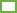    наследование по НПО      пенсия по НПО           НПО                                  расторжение договора НПО (закрытие счета)   наследование по НПО      пенсия по НПО           НПО                                  расторжение договора НПО (закрытие счета)   наследование по НПО      пенсия по НПО           НПО                                  расторжение договора НПО (закрытие счета)   наследование по НПО      пенсия по НПО           НПО                                  расторжение договора НПО (закрытие счета)   наследование по НПО      пенсия по НПО           НПО                                  расторжение договора НПО (закрытие счета)   наследование по НПО      пенсия по НПО           НПО                                  расторжение договора НПО (закрытие счета)   наследование по НПО      пенсия по НПО           НПО                                  расторжение договора НПО (закрытие счета)   наследование по НПО      пенсия по НПО           НПО                                  расторжение договора НПО (закрытие счета)   наследование по НПО      пенсия по НПО           НПО                                  расторжение договора НПО (закрытие счета)   наследование по НПО      пенсия по НПО           НПО                                  расторжение договора НПО (закрытие счета)   наследование по НПО      пенсия по НПО   Предполагаемый характер деловых отношений с ФондомПредполагаемый характер деловых отношений с ФондомПредполагаемый характер деловых отношений с ФондомПредполагаемый характер деловых отношений с ФондомПредполагаемый характер деловых отношений с ФондомПредполагаемый характер деловых отношений с ФондомПредполагаемый характер деловых отношений с ФондомПредполагаемый характер деловых отношений с Фондом       долгосрочный       долгосрочный       долгосрочный       долгосрочный       долгосрочный       долгосрочный  краткосрочный  краткосрочный  краткосрочный  краткосрочныйСведения о финансовом положенииСведения о финансовом положенииСведения о финансовом положенииСведения о финансовом положенииСведения о финансовом положенииСведения о финансовом положенииСведения о финансовом положенииСведения о финансовом положении       стабильное        стабильное        стабильное        стабильное        стабильное        стабильное        стабильное   нестабильное  нестабильное  нестабильное  нестабильноеДеловая репутацияДеловая репутацияДеловая репутацияДеловая репутацияДеловая репутацияДеловая репутацияДеловая репутацияДеловая репутация       положительная                                                              отрицательная       положительная                                                              отрицательная       положительная                                                              отрицательная       положительная                                                              отрицательная       положительная                                                              отрицательная       положительная                                                              отрицательная       положительная                                                              отрицательная       положительная                                                              отрицательная       положительная                                                              отрицательная       положительная                                                              отрицательная       положительная                                                              отрицательнаяИсточник происхождения денежных средствИсточник происхождения денежных средствИсточник происхождения денежных средствИсточник происхождения денежных средствИсточник происхождения денежных средствИсточник происхождения денежных средствИсточник происхождения денежных средствИсточник происхождения денежных средств     Доход полученный в результате профессиональной деятельности в организации      Доход полученный в результате профессиональной деятельности в организации      Доход полученный в результате профессиональной деятельности в организации      Доход полученный в результате профессиональной деятельности в организации      Доход полученный в результате профессиональной деятельности в организации      Доход полученный в результате профессиональной деятельности в организации      Доход полученный в результате профессиональной деятельности в организации      Доход полученный в результате профессиональной деятельности в организации      Доход полученный в результате профессиональной деятельности в организации      Доход полученный в результате профессиональной деятельности в организации      Доход полученный в результате профессиональной деятельности в организации Источник происхождения денежных средствИсточник происхождения денежных средствИсточник происхождения денежных средствИсточник происхождения денежных средствИсточник происхождения денежных средствИсточник происхождения денежных средствИсточник происхождения денежных средствИсточник происхождения денежных средств      Накопления         Накопления   НаследствоНаследствоНаследствоНаследствоВзносы работодателя   Взносы работодателя   Взносы работодателя   Иное   Иное   Поле не обязательное для заполнения, но подлежит обязательному заполнению если ПДЛПоле не обязательное для заполнения, но подлежит обязательному заполнению если ПДЛПоле не обязательное для заполнения, но подлежит обязательному заполнению если ПДЛПоле не обязательное для заполнения, но подлежит обязательному заполнению если ПДЛПоле не обязательное для заполнения, но подлежит обязательному заполнению если ПДЛПоле не обязательное для заполнения, но подлежит обязательному заполнению если ПДЛПоле не обязательное для заполнения, но подлежит обязательному заполнению если ПДЛПоле не обязательное для заполнения, но подлежит обязательному заполнению если ПДЛПоле не обязательное для заполнения, но подлежит обязательному заполнению если ПДЛПоле не обязательное для заполнения, но подлежит обязательному заполнению если ПДЛПоле не обязательное для заполнения, но подлежит обязательному заполнению если ПДЛПоле не обязательное для заполнения, но подлежит обязательному заполнению если ПДЛПоле не обязательное для заполнения, но подлежит обязательному заполнению если ПДЛПоле не обязательное для заполнения, но подлежит обязательному заполнению если ПДЛПоле не обязательное для заполнения, но подлежит обязательному заполнению если ПДЛПоле не обязательное для заполнения, но подлежит обязательному заполнению если ПДЛПоле не обязательное для заполнения, но подлежит обязательному заполнению если ПДЛПоле не обязательное для заполнения, но подлежит обязательному заполнению если ПДЛПоле не обязательное для заполнения, но подлежит обязательному заполнению если ПДЛМесто работыМесто работыНомера телефонов, факсов и иная контактная информация (при наличии)Номера телефонов, факсов и иная контактная информация (при наличии)Номера телефонов, факсов и иная контактная информация (при наличии)Номера телефонов, факсов и иная контактная информация (при наличии)Номера телефонов, факсов и иная контактная информация (при наличии)Номера телефонов, факсов и иная контактная информация (при наличии)Номера телефонов, факсов и иная контактная информация (при наличии)Номера телефонов, факсов и иная контактная информация (при наличии)Номера телефонов, факсов и иная контактная информация (при наличии)Номера телефонов, факсов и иная контактная информация (при наличии)Номера телефонов, факсов и иная контактная информация (при наличии)Номера телефонов, факсов и иная контактная информация (при наличии)Номера телефонов, факсов и иная контактная информация (при наличии)Номера телефонов, факсов и иная контактная информация (при наличии)Номера телефонов, факсов и иная контактная информация (при наличии)Номера телефонов, факсов и иная контактная информация (при наличии)Номера телефонов, факсов и иная контактная информация (при наличии)Номера телефонов, факсов и иная контактная информация (при наличии)Номера телефонов, факсов и иная контактная информация (при наличии)Номер(а) телефонов с указанием кодаНомер(а) телефонов с указанием кодаНомер(а) телефонов с указанием кодаНомер(а) телефонов с указанием кодаНомер(а) телефонов с указанием кодаНомер(а) телефонов с указанием кодаНомер(а) телефонов с указанием кодаНомер(а) телефонов с указанием кодаНомер(а) факсов с указанием кодаНомер(а) факсов с указанием кодаНомер(а) факсов с указанием кодаНомер(а) факсов с указанием кодаНомер(а) факсов с указанием кодаНомер(а) факсов с указанием кодаАдреса электронной почтыАдреса электронной почтыАдреса электронной почтыАдреса электронной почтыАдреса электронной почтыОсобые отметкиОсобые отметкиДата заполнения АнкетыДата заполнения АнкетыДолжность сотрудника АО «НПФ «Доверие»Должность сотрудника АО «НПФ «Доверие»Должность сотрудника АО «НПФ «Доверие»Должность сотрудника АО «НПФ «Доверие»Должность сотрудника АО «НПФ «Доверие»Подпись сотрудникаПодпись сотрудникаПодпись сотрудникаПодпись сотрудникаПодпись сотрудникаПодпись сотрудникаПодпись сотрудникаФ.И.О. сотрудникаФ.И.О. сотрудникаФ.И.О. сотрудникаФ.И.О. сотрудникаФ.И.О. сотрудника[1] В соответствии с действующим Законодательством, под иностранным публичным должностным лицом понимается любое назначаемое или избираемое лицо, занимающее какую-либо должность в законодательном, исполнительном, административном или судебном органе иностранного государства, и любое лицо, выполняющее какую-либо публичную функцию для иностранного государства, в том числе для публичного ведомства или публичного предприятия.[1] В соответствии с действующим Законодательством, под иностранным публичным должностным лицом понимается любое назначаемое или избираемое лицо, занимающее какую-либо должность в законодательном, исполнительном, административном или судебном органе иностранного государства, и любое лицо, выполняющее какую-либо публичную функцию для иностранного государства, в том числе для публичного ведомства или публичного предприятия.[1] В соответствии с действующим Законодательством, под иностранным публичным должностным лицом понимается любое назначаемое или избираемое лицо, занимающее какую-либо должность в законодательном, исполнительном, административном или судебном органе иностранного государства, и любое лицо, выполняющее какую-либо публичную функцию для иностранного государства, в том числе для публичного ведомства или публичного предприятия.[1] В соответствии с действующим Законодательством, под иностранным публичным должностным лицом понимается любое назначаемое или избираемое лицо, занимающее какую-либо должность в законодательном, исполнительном, административном или судебном органе иностранного государства, и любое лицо, выполняющее какую-либо публичную функцию для иностранного государства, в том числе для публичного ведомства или публичного предприятия.[1] В соответствии с действующим Законодательством, под иностранным публичным должностным лицом понимается любое назначаемое или избираемое лицо, занимающее какую-либо должность в законодательном, исполнительном, административном или судебном органе иностранного государства, и любое лицо, выполняющее какую-либо публичную функцию для иностранного государства, в том числе для публичного ведомства или публичного предприятия.[1] В соответствии с действующим Законодательством, под иностранным публичным должностным лицом понимается любое назначаемое или избираемое лицо, занимающее какую-либо должность в законодательном, исполнительном, административном или судебном органе иностранного государства, и любое лицо, выполняющее какую-либо публичную функцию для иностранного государства, в том числе для публичного ведомства или публичного предприятия.[1] В соответствии с действующим Законодательством, под иностранным публичным должностным лицом понимается любое назначаемое или избираемое лицо, занимающее какую-либо должность в законодательном, исполнительном, административном или судебном органе иностранного государства, и любое лицо, выполняющее какую-либо публичную функцию для иностранного государства, в том числе для публичного ведомства или публичного предприятия.[1] В соответствии с действующим Законодательством, под иностранным публичным должностным лицом понимается любое назначаемое или избираемое лицо, занимающее какую-либо должность в законодательном, исполнительном, административном или судебном органе иностранного государства, и любое лицо, выполняющее какую-либо публичную функцию для иностранного государства, в том числе для публичного ведомства или публичного предприятия.[1] В соответствии с действующим Законодательством, под иностранным публичным должностным лицом понимается любое назначаемое или избираемое лицо, занимающее какую-либо должность в законодательном, исполнительном, административном или судебном органе иностранного государства, и любое лицо, выполняющее какую-либо публичную функцию для иностранного государства, в том числе для публичного ведомства или публичного предприятия.[1] В соответствии с действующим Законодательством, под иностранным публичным должностным лицом понимается любое назначаемое или избираемое лицо, занимающее какую-либо должность в законодательном, исполнительном, административном или судебном органе иностранного государства, и любое лицо, выполняющее какую-либо публичную функцию для иностранного государства, в том числе для публичного ведомства или публичного предприятия.[1] В соответствии с действующим Законодательством, под иностранным публичным должностным лицом понимается любое назначаемое или избираемое лицо, занимающее какую-либо должность в законодательном, исполнительном, административном или судебном органе иностранного государства, и любое лицо, выполняющее какую-либо публичную функцию для иностранного государства, в том числе для публичного ведомства или публичного предприятия.[1] В соответствии с действующим Законодательством, под иностранным публичным должностным лицом понимается любое назначаемое или избираемое лицо, занимающее какую-либо должность в законодательном, исполнительном, административном или судебном органе иностранного государства, и любое лицо, выполняющее какую-либо публичную функцию для иностранного государства, в том числе для публичного ведомства или публичного предприятия.[1] В соответствии с действующим Законодательством, под иностранным публичным должностным лицом понимается любое назначаемое или избираемое лицо, занимающее какую-либо должность в законодательном, исполнительном, административном или судебном органе иностранного государства, и любое лицо, выполняющее какую-либо публичную функцию для иностранного государства, в том числе для публичного ведомства или публичного предприятия.[1] В соответствии с действующим Законодательством, под иностранным публичным должностным лицом понимается любое назначаемое или избираемое лицо, занимающее какую-либо должность в законодательном, исполнительном, административном или судебном органе иностранного государства, и любое лицо, выполняющее какую-либо публичную функцию для иностранного государства, в том числе для публичного ведомства или публичного предприятия.[1] В соответствии с действующим Законодательством, под иностранным публичным должностным лицом понимается любое назначаемое или избираемое лицо, занимающее какую-либо должность в законодательном, исполнительном, административном или судебном органе иностранного государства, и любое лицо, выполняющее какую-либо публичную функцию для иностранного государства, в том числе для публичного ведомства или публичного предприятия.[1] В соответствии с действующим Законодательством, под иностранным публичным должностным лицом понимается любое назначаемое или избираемое лицо, занимающее какую-либо должность в законодательном, исполнительном, административном или судебном органе иностранного государства, и любое лицо, выполняющее какую-либо публичную функцию для иностранного государства, в том числе для публичного ведомства или публичного предприятия.[1] В соответствии с действующим Законодательством, под иностранным публичным должностным лицом понимается любое назначаемое или избираемое лицо, занимающее какую-либо должность в законодательном, исполнительном, административном или судебном органе иностранного государства, и любое лицо, выполняющее какую-либо публичную функцию для иностранного государства, в том числе для публичного ведомства или публичного предприятия.[1] В соответствии с действующим Законодательством, под иностранным публичным должностным лицом понимается любое назначаемое или избираемое лицо, занимающее какую-либо должность в законодательном, исполнительном, административном или судебном органе иностранного государства, и любое лицо, выполняющее какую-либо публичную функцию для иностранного государства, в том числе для публичного ведомства или публичного предприятия.[1] В соответствии с действующим Законодательством, под иностранным публичным должностным лицом понимается любое назначаемое или избираемое лицо, занимающее какую-либо должность в законодательном, исполнительном, административном или судебном органе иностранного государства, и любое лицо, выполняющее какую-либо публичную функцию для иностранного государства, в том числе для публичного ведомства или публичного предприятия.[2] В соответствии с действующим Законодательством, под близкими родственниками понимаются родственники по прямой восходящей и нисходящей линии (родители, дети, дедушка, бабушка, внуки), полнородные и неполнородные (имеющие общих отца или мать) братья и сестры, усыновители и усыновленные.[3] Выгодоприобретатель - лицо, к выгоде которого действует клиент.[4] Бенефициарным владельцем признается физическое лицо, которое в конечном счете прямо или косвенно (через третьих лиц) владеет (имеет преобладающее участие более 25 процентов в капитале) клиентом - юридическим лицом либо имеет возможность контролировать действия клиента.[2] В соответствии с действующим Законодательством, под близкими родственниками понимаются родственники по прямой восходящей и нисходящей линии (родители, дети, дедушка, бабушка, внуки), полнородные и неполнородные (имеющие общих отца или мать) братья и сестры, усыновители и усыновленные.[3] Выгодоприобретатель - лицо, к выгоде которого действует клиент.[4] Бенефициарным владельцем признается физическое лицо, которое в конечном счете прямо или косвенно (через третьих лиц) владеет (имеет преобладающее участие более 25 процентов в капитале) клиентом - юридическим лицом либо имеет возможность контролировать действия клиента.[2] В соответствии с действующим Законодательством, под близкими родственниками понимаются родственники по прямой восходящей и нисходящей линии (родители, дети, дедушка, бабушка, внуки), полнородные и неполнородные (имеющие общих отца или мать) братья и сестры, усыновители и усыновленные.[3] Выгодоприобретатель - лицо, к выгоде которого действует клиент.[4] Бенефициарным владельцем признается физическое лицо, которое в конечном счете прямо или косвенно (через третьих лиц) владеет (имеет преобладающее участие более 25 процентов в капитале) клиентом - юридическим лицом либо имеет возможность контролировать действия клиента.[2] В соответствии с действующим Законодательством, под близкими родственниками понимаются родственники по прямой восходящей и нисходящей линии (родители, дети, дедушка, бабушка, внуки), полнородные и неполнородные (имеющие общих отца или мать) братья и сестры, усыновители и усыновленные.[3] Выгодоприобретатель - лицо, к выгоде которого действует клиент.[4] Бенефициарным владельцем признается физическое лицо, которое в конечном счете прямо или косвенно (через третьих лиц) владеет (имеет преобладающее участие более 25 процентов в капитале) клиентом - юридическим лицом либо имеет возможность контролировать действия клиента.[2] В соответствии с действующим Законодательством, под близкими родственниками понимаются родственники по прямой восходящей и нисходящей линии (родители, дети, дедушка, бабушка, внуки), полнородные и неполнородные (имеющие общих отца или мать) братья и сестры, усыновители и усыновленные.[3] Выгодоприобретатель - лицо, к выгоде которого действует клиент.[4] Бенефициарным владельцем признается физическое лицо, которое в конечном счете прямо или косвенно (через третьих лиц) владеет (имеет преобладающее участие более 25 процентов в капитале) клиентом - юридическим лицом либо имеет возможность контролировать действия клиента.[2] В соответствии с действующим Законодательством, под близкими родственниками понимаются родственники по прямой восходящей и нисходящей линии (родители, дети, дедушка, бабушка, внуки), полнородные и неполнородные (имеющие общих отца или мать) братья и сестры, усыновители и усыновленные.[3] Выгодоприобретатель - лицо, к выгоде которого действует клиент.[4] Бенефициарным владельцем признается физическое лицо, которое в конечном счете прямо или косвенно (через третьих лиц) владеет (имеет преобладающее участие более 25 процентов в капитале) клиентом - юридическим лицом либо имеет возможность контролировать действия клиента.[2] В соответствии с действующим Законодательством, под близкими родственниками понимаются родственники по прямой восходящей и нисходящей линии (родители, дети, дедушка, бабушка, внуки), полнородные и неполнородные (имеющие общих отца или мать) братья и сестры, усыновители и усыновленные.[3] Выгодоприобретатель - лицо, к выгоде которого действует клиент.[4] Бенефициарным владельцем признается физическое лицо, которое в конечном счете прямо или косвенно (через третьих лиц) владеет (имеет преобладающее участие более 25 процентов в капитале) клиентом - юридическим лицом либо имеет возможность контролировать действия клиента.[2] В соответствии с действующим Законодательством, под близкими родственниками понимаются родственники по прямой восходящей и нисходящей линии (родители, дети, дедушка, бабушка, внуки), полнородные и неполнородные (имеющие общих отца или мать) братья и сестры, усыновители и усыновленные.[3] Выгодоприобретатель - лицо, к выгоде которого действует клиент.[4] Бенефициарным владельцем признается физическое лицо, которое в конечном счете прямо или косвенно (через третьих лиц) владеет (имеет преобладающее участие более 25 процентов в капитале) клиентом - юридическим лицом либо имеет возможность контролировать действия клиента.[2] В соответствии с действующим Законодательством, под близкими родственниками понимаются родственники по прямой восходящей и нисходящей линии (родители, дети, дедушка, бабушка, внуки), полнородные и неполнородные (имеющие общих отца или мать) братья и сестры, усыновители и усыновленные.[3] Выгодоприобретатель - лицо, к выгоде которого действует клиент.[4] Бенефициарным владельцем признается физическое лицо, которое в конечном счете прямо или косвенно (через третьих лиц) владеет (имеет преобладающее участие более 25 процентов в капитале) клиентом - юридическим лицом либо имеет возможность контролировать действия клиента.[2] В соответствии с действующим Законодательством, под близкими родственниками понимаются родственники по прямой восходящей и нисходящей линии (родители, дети, дедушка, бабушка, внуки), полнородные и неполнородные (имеющие общих отца или мать) братья и сестры, усыновители и усыновленные.[3] Выгодоприобретатель - лицо, к выгоде которого действует клиент.[4] Бенефициарным владельцем признается физическое лицо, которое в конечном счете прямо или косвенно (через третьих лиц) владеет (имеет преобладающее участие более 25 процентов в капитале) клиентом - юридическим лицом либо имеет возможность контролировать действия клиента.[2] В соответствии с действующим Законодательством, под близкими родственниками понимаются родственники по прямой восходящей и нисходящей линии (родители, дети, дедушка, бабушка, внуки), полнородные и неполнородные (имеющие общих отца или мать) братья и сестры, усыновители и усыновленные.[3] Выгодоприобретатель - лицо, к выгоде которого действует клиент.[4] Бенефициарным владельцем признается физическое лицо, которое в конечном счете прямо или косвенно (через третьих лиц) владеет (имеет преобладающее участие более 25 процентов в капитале) клиентом - юридическим лицом либо имеет возможность контролировать действия клиента.[2] В соответствии с действующим Законодательством, под близкими родственниками понимаются родственники по прямой восходящей и нисходящей линии (родители, дети, дедушка, бабушка, внуки), полнородные и неполнородные (имеющие общих отца или мать) братья и сестры, усыновители и усыновленные.[3] Выгодоприобретатель - лицо, к выгоде которого действует клиент.[4] Бенефициарным владельцем признается физическое лицо, которое в конечном счете прямо или косвенно (через третьих лиц) владеет (имеет преобладающее участие более 25 процентов в капитале) клиентом - юридическим лицом либо имеет возможность контролировать действия клиента.[2] В соответствии с действующим Законодательством, под близкими родственниками понимаются родственники по прямой восходящей и нисходящей линии (родители, дети, дедушка, бабушка, внуки), полнородные и неполнородные (имеющие общих отца или мать) братья и сестры, усыновители и усыновленные.[3] Выгодоприобретатель - лицо, к выгоде которого действует клиент.[4] Бенефициарным владельцем признается физическое лицо, которое в конечном счете прямо или косвенно (через третьих лиц) владеет (имеет преобладающее участие более 25 процентов в капитале) клиентом - юридическим лицом либо имеет возможность контролировать действия клиента.[2] В соответствии с действующим Законодательством, под близкими родственниками понимаются родственники по прямой восходящей и нисходящей линии (родители, дети, дедушка, бабушка, внуки), полнородные и неполнородные (имеющие общих отца или мать) братья и сестры, усыновители и усыновленные.[3] Выгодоприобретатель - лицо, к выгоде которого действует клиент.[4] Бенефициарным владельцем признается физическое лицо, которое в конечном счете прямо или косвенно (через третьих лиц) владеет (имеет преобладающее участие более 25 процентов в капитале) клиентом - юридическим лицом либо имеет возможность контролировать действия клиента.[2] В соответствии с действующим Законодательством, под близкими родственниками понимаются родственники по прямой восходящей и нисходящей линии (родители, дети, дедушка, бабушка, внуки), полнородные и неполнородные (имеющие общих отца или мать) братья и сестры, усыновители и усыновленные.[3] Выгодоприобретатель - лицо, к выгоде которого действует клиент.[4] Бенефициарным владельцем признается физическое лицо, которое в конечном счете прямо или косвенно (через третьих лиц) владеет (имеет преобладающее участие более 25 процентов в капитале) клиентом - юридическим лицом либо имеет возможность контролировать действия клиента.[2] В соответствии с действующим Законодательством, под близкими родственниками понимаются родственники по прямой восходящей и нисходящей линии (родители, дети, дедушка, бабушка, внуки), полнородные и неполнородные (имеющие общих отца или мать) братья и сестры, усыновители и усыновленные.[3] Выгодоприобретатель - лицо, к выгоде которого действует клиент.[4] Бенефициарным владельцем признается физическое лицо, которое в конечном счете прямо или косвенно (через третьих лиц) владеет (имеет преобладающее участие более 25 процентов в капитале) клиентом - юридическим лицом либо имеет возможность контролировать действия клиента.[2] В соответствии с действующим Законодательством, под близкими родственниками понимаются родственники по прямой восходящей и нисходящей линии (родители, дети, дедушка, бабушка, внуки), полнородные и неполнородные (имеющие общих отца или мать) братья и сестры, усыновители и усыновленные.[3] Выгодоприобретатель - лицо, к выгоде которого действует клиент.[4] Бенефициарным владельцем признается физическое лицо, которое в конечном счете прямо или косвенно (через третьих лиц) владеет (имеет преобладающее участие более 25 процентов в капитале) клиентом - юридическим лицом либо имеет возможность контролировать действия клиента.[2] В соответствии с действующим Законодательством, под близкими родственниками понимаются родственники по прямой восходящей и нисходящей линии (родители, дети, дедушка, бабушка, внуки), полнородные и неполнородные (имеющие общих отца или мать) братья и сестры, усыновители и усыновленные.[3] Выгодоприобретатель - лицо, к выгоде которого действует клиент.[4] Бенефициарным владельцем признается физическое лицо, которое в конечном счете прямо или косвенно (через третьих лиц) владеет (имеет преобладающее участие более 25 процентов в капитале) клиентом - юридическим лицом либо имеет возможность контролировать действия клиента.[2] В соответствии с действующим Законодательством, под близкими родственниками понимаются родственники по прямой восходящей и нисходящей линии (родители, дети, дедушка, бабушка, внуки), полнородные и неполнородные (имеющие общих отца или мать) братья и сестры, усыновители и усыновленные.[3] Выгодоприобретатель - лицо, к выгоде которого действует клиент.[4] Бенефициарным владельцем признается физическое лицо, которое в конечном счете прямо или косвенно (через третьих лиц) владеет (имеет преобладающее участие более 25 процентов в капитале) клиентом - юридическим лицом либо имеет возможность контролировать действия клиента.СОГЛАСИЕ НА ОБРАБОТКУ ПЕРСОНАЛЬНЫХ ДАННЫХСОГЛАСИЕ НА ОБРАБОТКУ ПЕРСОНАЛЬНЫХ ДАННЫХСОГЛАСИЕ НА ОБРАБОТКУ ПЕРСОНАЛЬНЫХ ДАННЫХСОГЛАСИЕ НА ОБРАБОТКУ ПЕРСОНАЛЬНЫХ ДАННЫХСОГЛАСИЕ НА ОБРАБОТКУ ПЕРСОНАЛЬНЫХ ДАННЫХСОГЛАСИЕ НА ОБРАБОТКУ ПЕРСОНАЛЬНЫХ ДАННЫХСОГЛАСИЕ НА ОБРАБОТКУ ПЕРСОНАЛЬНЫХ ДАННЫХСОГЛАСИЕ НА ОБРАБОТКУ ПЕРСОНАЛЬНЫХ ДАННЫХСОГЛАСИЕ НА ОБРАБОТКУ ПЕРСОНАЛЬНЫХ ДАННЫХСОГЛАСИЕ НА ОБРАБОТКУ ПЕРСОНАЛЬНЫХ ДАННЫХСОГЛАСИЕ НА ОБРАБОТКУ ПЕРСОНАЛЬНЫХ ДАННЫХСОГЛАСИЕ НА ОБРАБОТКУ ПЕРСОНАЛЬНЫХ ДАННЫХСОГЛАСИЕ НА ОБРАБОТКУ ПЕРСОНАЛЬНЫХ ДАННЫХСОГЛАСИЕ НА ОБРАБОТКУ ПЕРСОНАЛЬНЫХ ДАННЫХСОГЛАСИЕ НА ОБРАБОТКУ ПЕРСОНАЛЬНЫХ ДАННЫХСОГЛАСИЕ НА ОБРАБОТКУ ПЕРСОНАЛЬНЫХ ДАННЫХСОГЛАСИЕ НА ОБРАБОТКУ ПЕРСОНАЛЬНЫХ ДАННЫХСОГЛАСИЕ НА ОБРАБОТКУ ПЕРСОНАЛЬНЫХ ДАННЫХСОГЛАСИЕ НА ОБРАБОТКУ ПЕРСОНАЛЬНЫХ ДАННЫХСОГЛАСИЕ НА ОБРАБОТКУ ПЕРСОНАЛЬНЫХ ДАННЫХСОГЛАСИЕ НА ОБРАБОТКУ ПЕРСОНАЛЬНЫХ ДАННЫХСОГЛАСИЕ НА ОБРАБОТКУ ПЕРСОНАЛЬНЫХ ДАННЫХСОГЛАСИЕ НА ОБРАБОТКУ ПЕРСОНАЛЬНЫХ ДАННЫХСОГЛАСИЕ НА ОБРАБОТКУ ПЕРСОНАЛЬНЫХ ДАННЫХСОГЛАСИЕ НА ОБРАБОТКУ ПЕРСОНАЛЬНЫХ ДАННЫХСОГЛАСИЕ НА ОБРАБОТКУ ПЕРСОНАЛЬНЫХ ДАННЫХСОГЛАСИЕ НА ОБРАБОТКУ ПЕРСОНАЛЬНЫХ ДАННЫХСОГЛАСИЕ НА ОБРАБОТКУ ПЕРСОНАЛЬНЫХ ДАННЫХг.г.1. Я,1. Я,(Ф.И.О. полностью, в именительном падеже)(Ф.И.О. полностью, в именительном падеже)(Ф.И.О. полностью, в именительном падеже)(Ф.И.О. полностью, в именительном падеже)(Ф.И.О. полностью, в именительном падеже)(Ф.И.О. полностью, в именительном падеже)(Ф.И.О. полностью, в именительном падеже)(Ф.И.О. полностью, в именительном падеже)(Ф.И.О. полностью, в именительном падеже)(Ф.И.О. полностью, в именительном падеже)(Ф.И.О. полностью, в именительном падеже)(Ф.И.О. полностью, в именительном падеже)(Ф.И.О. полностью, в именительном падеже)(Ф.И.О. полностью, в именительном падеже)(Ф.И.О. полностью, в именительном падеже)(Ф.И.О. полностью, в именительном падеже)(Ф.И.О. полностью, в именительном падеже)(Ф.И.О. полностью, в именительном падеже)(Ф.И.О. полностью, в именительном падеже)(Ф.И.О. полностью, в именительном падеже)(Ф.И.О. полностью, в именительном падеже)(Ф.И.О. полностью, в именительном падеже)(Ф.И.О. полностью, в именительном падеже)(Ф.И.О. полностью, в именительном падеже)(Ф.И.О. полностью, в именительном падеже)(Ф.И.О. полностью, в именительном падеже)(Ф.И.О. полностью, в именительном падеже)(Ф.И.О. полностью, в именительном падеже)далее - Субъект Персональных данныхдалее - Субъект Персональных данныхдалее - Субъект Персональных данныхдалее - Субъект Персональных данныхдалее - Субъект Персональных данныхдалее - Субъект Персональных данныхдалее - Субъект Персональных данныхдалее - Субъект Персональных данныхдалее - Субъект Персональных данныхдалее - Субъект Персональных данныхдалее - Субъект Персональных данныхдалее - Субъект Персональных данныхдалее - Субъект Персональных данныхдалее - Субъект Персональных данныхдалее - Субъект Персональных данныхдалее - Субъект Персональных данныхдалее - Субъект Персональных данныхдалее - Субъект Персональных данныхдалее - Субъект Персональных данныхдалее - Субъект Персональных данныхдалее - Субъект Персональных данныхдалее - Субъект Персональных данныхдалее - Субъект Персональных данныхдалее - Субъект Персональных данныхдалее - Субъект Персональных данныхдалее - Субъект Персональных данныхдалее - Субъект Персональных данныхдалее - Субъект Персональных данныхподтверждаю, что указанные мной персональные данные являются достоверными и даю согласие на обработку АО "НПФ "Доверие" (далее - оператор), 121151, г. Москва, наб. Тараса Шевченко, д. 23А, помещ. I, ком. 19, лицензия № 237/2 выдана ФСФР России 22.05.2007 года, моих персональных данных, указанных в пункте 2 настоящего согласия на следующих условиях:подтверждаю, что указанные мной персональные данные являются достоверными и даю согласие на обработку АО "НПФ "Доверие" (далее - оператор), 121151, г. Москва, наб. Тараса Шевченко, д. 23А, помещ. I, ком. 19, лицензия № 237/2 выдана ФСФР России 22.05.2007 года, моих персональных данных, указанных в пункте 2 настоящего согласия на следующих условиях:подтверждаю, что указанные мной персональные данные являются достоверными и даю согласие на обработку АО "НПФ "Доверие" (далее - оператор), 121151, г. Москва, наб. Тараса Шевченко, д. 23А, помещ. I, ком. 19, лицензия № 237/2 выдана ФСФР России 22.05.2007 года, моих персональных данных, указанных в пункте 2 настоящего согласия на следующих условиях:подтверждаю, что указанные мной персональные данные являются достоверными и даю согласие на обработку АО "НПФ "Доверие" (далее - оператор), 121151, г. Москва, наб. Тараса Шевченко, д. 23А, помещ. I, ком. 19, лицензия № 237/2 выдана ФСФР России 22.05.2007 года, моих персональных данных, указанных в пункте 2 настоящего согласия на следующих условиях:подтверждаю, что указанные мной персональные данные являются достоверными и даю согласие на обработку АО "НПФ "Доверие" (далее - оператор), 121151, г. Москва, наб. Тараса Шевченко, д. 23А, помещ. I, ком. 19, лицензия № 237/2 выдана ФСФР России 22.05.2007 года, моих персональных данных, указанных в пункте 2 настоящего согласия на следующих условиях:подтверждаю, что указанные мной персональные данные являются достоверными и даю согласие на обработку АО "НПФ "Доверие" (далее - оператор), 121151, г. Москва, наб. Тараса Шевченко, д. 23А, помещ. I, ком. 19, лицензия № 237/2 выдана ФСФР России 22.05.2007 года, моих персональных данных, указанных в пункте 2 настоящего согласия на следующих условиях:подтверждаю, что указанные мной персональные данные являются достоверными и даю согласие на обработку АО "НПФ "Доверие" (далее - оператор), 121151, г. Москва, наб. Тараса Шевченко, д. 23А, помещ. I, ком. 19, лицензия № 237/2 выдана ФСФР России 22.05.2007 года, моих персональных данных, указанных в пункте 2 настоящего согласия на следующих условиях:подтверждаю, что указанные мной персональные данные являются достоверными и даю согласие на обработку АО "НПФ "Доверие" (далее - оператор), 121151, г. Москва, наб. Тараса Шевченко, д. 23А, помещ. I, ком. 19, лицензия № 237/2 выдана ФСФР России 22.05.2007 года, моих персональных данных, указанных в пункте 2 настоящего согласия на следующих условиях:подтверждаю, что указанные мной персональные данные являются достоверными и даю согласие на обработку АО "НПФ "Доверие" (далее - оператор), 121151, г. Москва, наб. Тараса Шевченко, д. 23А, помещ. I, ком. 19, лицензия № 237/2 выдана ФСФР России 22.05.2007 года, моих персональных данных, указанных в пункте 2 настоящего согласия на следующих условиях:подтверждаю, что указанные мной персональные данные являются достоверными и даю согласие на обработку АО "НПФ "Доверие" (далее - оператор), 121151, г. Москва, наб. Тараса Шевченко, д. 23А, помещ. I, ком. 19, лицензия № 237/2 выдана ФСФР России 22.05.2007 года, моих персональных данных, указанных в пункте 2 настоящего согласия на следующих условиях:подтверждаю, что указанные мной персональные данные являются достоверными и даю согласие на обработку АО "НПФ "Доверие" (далее - оператор), 121151, г. Москва, наб. Тараса Шевченко, д. 23А, помещ. I, ком. 19, лицензия № 237/2 выдана ФСФР России 22.05.2007 года, моих персональных данных, указанных в пункте 2 настоящего согласия на следующих условиях:подтверждаю, что указанные мной персональные данные являются достоверными и даю согласие на обработку АО "НПФ "Доверие" (далее - оператор), 121151, г. Москва, наб. Тараса Шевченко, д. 23А, помещ. I, ком. 19, лицензия № 237/2 выдана ФСФР России 22.05.2007 года, моих персональных данных, указанных в пункте 2 настоящего согласия на следующих условиях:подтверждаю, что указанные мной персональные данные являются достоверными и даю согласие на обработку АО "НПФ "Доверие" (далее - оператор), 121151, г. Москва, наб. Тараса Шевченко, д. 23А, помещ. I, ком. 19, лицензия № 237/2 выдана ФСФР России 22.05.2007 года, моих персональных данных, указанных в пункте 2 настоящего согласия на следующих условиях:подтверждаю, что указанные мной персональные данные являются достоверными и даю согласие на обработку АО "НПФ "Доверие" (далее - оператор), 121151, г. Москва, наб. Тараса Шевченко, д. 23А, помещ. I, ком. 19, лицензия № 237/2 выдана ФСФР России 22.05.2007 года, моих персональных данных, указанных в пункте 2 настоящего согласия на следующих условиях:подтверждаю, что указанные мной персональные данные являются достоверными и даю согласие на обработку АО "НПФ "Доверие" (далее - оператор), 121151, г. Москва, наб. Тараса Шевченко, д. 23А, помещ. I, ком. 19, лицензия № 237/2 выдана ФСФР России 22.05.2007 года, моих персональных данных, указанных в пункте 2 настоящего согласия на следующих условиях:подтверждаю, что указанные мной персональные данные являются достоверными и даю согласие на обработку АО "НПФ "Доверие" (далее - оператор), 121151, г. Москва, наб. Тараса Шевченко, д. 23А, помещ. I, ком. 19, лицензия № 237/2 выдана ФСФР России 22.05.2007 года, моих персональных данных, указанных в пункте 2 настоящего согласия на следующих условиях:подтверждаю, что указанные мной персональные данные являются достоверными и даю согласие на обработку АО "НПФ "Доверие" (далее - оператор), 121151, г. Москва, наб. Тараса Шевченко, д. 23А, помещ. I, ком. 19, лицензия № 237/2 выдана ФСФР России 22.05.2007 года, моих персональных данных, указанных в пункте 2 настоящего согласия на следующих условиях:подтверждаю, что указанные мной персональные данные являются достоверными и даю согласие на обработку АО "НПФ "Доверие" (далее - оператор), 121151, г. Москва, наб. Тараса Шевченко, д. 23А, помещ. I, ком. 19, лицензия № 237/2 выдана ФСФР России 22.05.2007 года, моих персональных данных, указанных в пункте 2 настоящего согласия на следующих условиях:подтверждаю, что указанные мной персональные данные являются достоверными и даю согласие на обработку АО "НПФ "Доверие" (далее - оператор), 121151, г. Москва, наб. Тараса Шевченко, д. 23А, помещ. I, ком. 19, лицензия № 237/2 выдана ФСФР России 22.05.2007 года, моих персональных данных, указанных в пункте 2 настоящего согласия на следующих условиях:подтверждаю, что указанные мной персональные данные являются достоверными и даю согласие на обработку АО "НПФ "Доверие" (далее - оператор), 121151, г. Москва, наб. Тараса Шевченко, д. 23А, помещ. I, ком. 19, лицензия № 237/2 выдана ФСФР России 22.05.2007 года, моих персональных данных, указанных в пункте 2 настоящего согласия на следующих условиях:подтверждаю, что указанные мной персональные данные являются достоверными и даю согласие на обработку АО "НПФ "Доверие" (далее - оператор), 121151, г. Москва, наб. Тараса Шевченко, д. 23А, помещ. I, ком. 19, лицензия № 237/2 выдана ФСФР России 22.05.2007 года, моих персональных данных, указанных в пункте 2 настоящего согласия на следующих условиях:подтверждаю, что указанные мной персональные данные являются достоверными и даю согласие на обработку АО "НПФ "Доверие" (далее - оператор), 121151, г. Москва, наб. Тараса Шевченко, д. 23А, помещ. I, ком. 19, лицензия № 237/2 выдана ФСФР России 22.05.2007 года, моих персональных данных, указанных в пункте 2 настоящего согласия на следующих условиях:подтверждаю, что указанные мной персональные данные являются достоверными и даю согласие на обработку АО "НПФ "Доверие" (далее - оператор), 121151, г. Москва, наб. Тараса Шевченко, д. 23А, помещ. I, ком. 19, лицензия № 237/2 выдана ФСФР России 22.05.2007 года, моих персональных данных, указанных в пункте 2 настоящего согласия на следующих условиях:подтверждаю, что указанные мной персональные данные являются достоверными и даю согласие на обработку АО "НПФ "Доверие" (далее - оператор), 121151, г. Москва, наб. Тараса Шевченко, д. 23А, помещ. I, ком. 19, лицензия № 237/2 выдана ФСФР России 22.05.2007 года, моих персональных данных, указанных в пункте 2 настоящего согласия на следующих условиях:подтверждаю, что указанные мной персональные данные являются достоверными и даю согласие на обработку АО "НПФ "Доверие" (далее - оператор), 121151, г. Москва, наб. Тараса Шевченко, д. 23А, помещ. I, ком. 19, лицензия № 237/2 выдана ФСФР России 22.05.2007 года, моих персональных данных, указанных в пункте 2 настоящего согласия на следующих условиях:подтверждаю, что указанные мной персональные данные являются достоверными и даю согласие на обработку АО "НПФ "Доверие" (далее - оператор), 121151, г. Москва, наб. Тараса Шевченко, д. 23А, помещ. I, ком. 19, лицензия № 237/2 выдана ФСФР России 22.05.2007 года, моих персональных данных, указанных в пункте 2 настоящего согласия на следующих условиях:подтверждаю, что указанные мной персональные данные являются достоверными и даю согласие на обработку АО "НПФ "Доверие" (далее - оператор), 121151, г. Москва, наб. Тараса Шевченко, д. 23А, помещ. I, ком. 19, лицензия № 237/2 выдана ФСФР России 22.05.2007 года, моих персональных данных, указанных в пункте 2 настоящего согласия на следующих условиях:подтверждаю, что указанные мной персональные данные являются достоверными и даю согласие на обработку АО "НПФ "Доверие" (далее - оператор), 121151, г. Москва, наб. Тараса Шевченко, д. 23А, помещ. I, ком. 19, лицензия № 237/2 выдана ФСФР России 22.05.2007 года, моих персональных данных, указанных в пункте 2 настоящего согласия на следующих условиях:подтверждаю, что указанные мной персональные данные являются достоверными и даю согласие на обработку АО "НПФ "Доверие" (далее - оператор), 121151, г. Москва, наб. Тараса Шевченко, д. 23А, помещ. I, ком. 19, лицензия № 237/2 выдана ФСФР России 22.05.2007 года, моих персональных данных, указанных в пункте 2 настоящего согласия на следующих условиях:подтверждаю, что указанные мной персональные данные являются достоверными и даю согласие на обработку АО "НПФ "Доверие" (далее - оператор), 121151, г. Москва, наб. Тараса Шевченко, д. 23А, помещ. I, ком. 19, лицензия № 237/2 выдана ФСФР России 22.05.2007 года, моих персональных данных, указанных в пункте 2 настоящего согласия на следующих условиях:подтверждаю, что указанные мной персональные данные являются достоверными и даю согласие на обработку АО "НПФ "Доверие" (далее - оператор), 121151, г. Москва, наб. Тараса Шевченко, д. 23А, помещ. I, ком. 19, лицензия № 237/2 выдана ФСФР России 22.05.2007 года, моих персональных данных, указанных в пункте 2 настоящего согласия на следующих условиях:подтверждаю, что указанные мной персональные данные являются достоверными и даю согласие на обработку АО "НПФ "Доверие" (далее - оператор), 121151, г. Москва, наб. Тараса Шевченко, д. 23А, помещ. I, ком. 19, лицензия № 237/2 выдана ФСФР России 22.05.2007 года, моих персональных данных, указанных в пункте 2 настоящего согласия на следующих условиях:подтверждаю, что указанные мной персональные данные являются достоверными и даю согласие на обработку АО "НПФ "Доверие" (далее - оператор), 121151, г. Москва, наб. Тараса Шевченко, д. 23А, помещ. I, ком. 19, лицензия № 237/2 выдана ФСФР России 22.05.2007 года, моих персональных данных, указанных в пункте 2 настоящего согласия на следующих условиях:подтверждаю, что указанные мной персональные данные являются достоверными и даю согласие на обработку АО "НПФ "Доверие" (далее - оператор), 121151, г. Москва, наб. Тараса Шевченко, д. 23А, помещ. I, ком. 19, лицензия № 237/2 выдана ФСФР России 22.05.2007 года, моих персональных данных, указанных в пункте 2 настоящего согласия на следующих условиях:подтверждаю, что указанные мной персональные данные являются достоверными и даю согласие на обработку АО "НПФ "Доверие" (далее - оператор), 121151, г. Москва, наб. Тараса Шевченко, д. 23А, помещ. I, ком. 19, лицензия № 237/2 выдана ФСФР России 22.05.2007 года, моих персональных данных, указанных в пункте 2 настоящего согласия на следующих условиях:подтверждаю, что указанные мной персональные данные являются достоверными и даю согласие на обработку АО "НПФ "Доверие" (далее - оператор), 121151, г. Москва, наб. Тараса Шевченко, д. 23А, помещ. I, ком. 19, лицензия № 237/2 выдана ФСФР России 22.05.2007 года, моих персональных данных, указанных в пункте 2 настоящего согласия на следующих условиях:подтверждаю, что указанные мной персональные данные являются достоверными и даю согласие на обработку АО "НПФ "Доверие" (далее - оператор), 121151, г. Москва, наб. Тараса Шевченко, д. 23А, помещ. I, ком. 19, лицензия № 237/2 выдана ФСФР России 22.05.2007 года, моих персональных данных, указанных в пункте 2 настоящего согласия на следующих условиях:подтверждаю, что указанные мной персональные данные являются достоверными и даю согласие на обработку АО "НПФ "Доверие" (далее - оператор), 121151, г. Москва, наб. Тараса Шевченко, д. 23А, помещ. I, ком. 19, лицензия № 237/2 выдана ФСФР России 22.05.2007 года, моих персональных данных, указанных в пункте 2 настоящего согласия на следующих условиях:подтверждаю, что указанные мной персональные данные являются достоверными и даю согласие на обработку АО "НПФ "Доверие" (далее - оператор), 121151, г. Москва, наб. Тараса Шевченко, д. 23А, помещ. I, ком. 19, лицензия № 237/2 выдана ФСФР России 22.05.2007 года, моих персональных данных, указанных в пункте 2 настоящего согласия на следующих условиях:подтверждаю, что указанные мной персональные данные являются достоверными и даю согласие на обработку АО "НПФ "Доверие" (далее - оператор), 121151, г. Москва, наб. Тараса Шевченко, д. 23А, помещ. I, ком. 19, лицензия № 237/2 выдана ФСФР России 22.05.2007 года, моих персональных данных, указанных в пункте 2 настоящего согласия на следующих условиях:подтверждаю, что указанные мной персональные данные являются достоверными и даю согласие на обработку АО "НПФ "Доверие" (далее - оператор), 121151, г. Москва, наб. Тараса Шевченко, д. 23А, помещ. I, ком. 19, лицензия № 237/2 выдана ФСФР России 22.05.2007 года, моих персональных данных, указанных в пункте 2 настоящего согласия на следующих условиях:подтверждаю, что указанные мной персональные данные являются достоверными и даю согласие на обработку АО "НПФ "Доверие" (далее - оператор), 121151, г. Москва, наб. Тараса Шевченко, д. 23А, помещ. I, ком. 19, лицензия № 237/2 выдана ФСФР России 22.05.2007 года, моих персональных данных, указанных в пункте 2 настоящего согласия на следующих условиях:подтверждаю, что указанные мной персональные данные являются достоверными и даю согласие на обработку АО "НПФ "Доверие" (далее - оператор), 121151, г. Москва, наб. Тараса Шевченко, д. 23А, помещ. I, ком. 19, лицензия № 237/2 выдана ФСФР России 22.05.2007 года, моих персональных данных, указанных в пункте 2 настоящего согласия на следующих условиях:подтверждаю, что указанные мной персональные данные являются достоверными и даю согласие на обработку АО "НПФ "Доверие" (далее - оператор), 121151, г. Москва, наб. Тараса Шевченко, д. 23А, помещ. I, ком. 19, лицензия № 237/2 выдана ФСФР России 22.05.2007 года, моих персональных данных, указанных в пункте 2 настоящего согласия на следующих условиях:подтверждаю, что указанные мной персональные данные являются достоверными и даю согласие на обработку АО "НПФ "Доверие" (далее - оператор), 121151, г. Москва, наб. Тараса Шевченко, д. 23А, помещ. I, ком. 19, лицензия № 237/2 выдана ФСФР России 22.05.2007 года, моих персональных данных, указанных в пункте 2 настоящего согласия на следующих условиях:подтверждаю, что указанные мной персональные данные являются достоверными и даю согласие на обработку АО "НПФ "Доверие" (далее - оператор), 121151, г. Москва, наб. Тараса Шевченко, д. 23А, помещ. I, ком. 19, лицензия № 237/2 выдана ФСФР России 22.05.2007 года, моих персональных данных, указанных в пункте 2 настоящего согласия на следующих условиях:подтверждаю, что указанные мной персональные данные являются достоверными и даю согласие на обработку АО "НПФ "Доверие" (далее - оператор), 121151, г. Москва, наб. Тараса Шевченко, д. 23А, помещ. I, ком. 19, лицензия № 237/2 выдана ФСФР России 22.05.2007 года, моих персональных данных, указанных в пункте 2 настоящего согласия на следующих условиях:подтверждаю, что указанные мной персональные данные являются достоверными и даю согласие на обработку АО "НПФ "Доверие" (далее - оператор), 121151, г. Москва, наб. Тараса Шевченко, д. 23А, помещ. I, ком. 19, лицензия № 237/2 выдана ФСФР России 22.05.2007 года, моих персональных данных, указанных в пункте 2 настоящего согласия на следующих условиях:подтверждаю, что указанные мной персональные данные являются достоверными и даю согласие на обработку АО "НПФ "Доверие" (далее - оператор), 121151, г. Москва, наб. Тараса Шевченко, д. 23А, помещ. I, ком. 19, лицензия № 237/2 выдана ФСФР России 22.05.2007 года, моих персональных данных, указанных в пункте 2 настоящего согласия на следующих условиях:подтверждаю, что указанные мной персональные данные являются достоверными и даю согласие на обработку АО "НПФ "Доверие" (далее - оператор), 121151, г. Москва, наб. Тараса Шевченко, д. 23А, помещ. I, ком. 19, лицензия № 237/2 выдана ФСФР России 22.05.2007 года, моих персональных данных, указанных в пункте 2 настоящего согласия на следующих условиях:подтверждаю, что указанные мной персональные данные являются достоверными и даю согласие на обработку АО "НПФ "Доверие" (далее - оператор), 121151, г. Москва, наб. Тараса Шевченко, д. 23А, помещ. I, ком. 19, лицензия № 237/2 выдана ФСФР России 22.05.2007 года, моих персональных данных, указанных в пункте 2 настоящего согласия на следующих условиях:подтверждаю, что указанные мной персональные данные являются достоверными и даю согласие на обработку АО "НПФ "Доверие" (далее - оператор), 121151, г. Москва, наб. Тараса Шевченко, д. 23А, помещ. I, ком. 19, лицензия № 237/2 выдана ФСФР России 22.05.2007 года, моих персональных данных, указанных в пункте 2 настоящего согласия на следующих условиях:подтверждаю, что указанные мной персональные данные являются достоверными и даю согласие на обработку АО "НПФ "Доверие" (далее - оператор), 121151, г. Москва, наб. Тараса Шевченко, д. 23А, помещ. I, ком. 19, лицензия № 237/2 выдана ФСФР России 22.05.2007 года, моих персональных данных, указанных в пункте 2 настоящего согласия на следующих условиях:подтверждаю, что указанные мной персональные данные являются достоверными и даю согласие на обработку АО "НПФ "Доверие" (далее - оператор), 121151, г. Москва, наб. Тараса Шевченко, д. 23А, помещ. I, ком. 19, лицензия № 237/2 выдана ФСФР России 22.05.2007 года, моих персональных данных, указанных в пункте 2 настоящего согласия на следующих условиях:подтверждаю, что указанные мной персональные данные являются достоверными и даю согласие на обработку АО "НПФ "Доверие" (далее - оператор), 121151, г. Москва, наб. Тараса Шевченко, д. 23А, помещ. I, ком. 19, лицензия № 237/2 выдана ФСФР России 22.05.2007 года, моих персональных данных, указанных в пункте 2 настоящего согласия на следующих условиях:подтверждаю, что указанные мной персональные данные являются достоверными и даю согласие на обработку АО "НПФ "Доверие" (далее - оператор), 121151, г. Москва, наб. Тараса Шевченко, д. 23А, помещ. I, ком. 19, лицензия № 237/2 выдана ФСФР России 22.05.2007 года, моих персональных данных, указанных в пункте 2 настоящего согласия на следующих условиях:подтверждаю, что указанные мной персональные данные являются достоверными и даю согласие на обработку АО "НПФ "Доверие" (далее - оператор), 121151, г. Москва, наб. Тараса Шевченко, д. 23А, помещ. I, ком. 19, лицензия № 237/2 выдана ФСФР России 22.05.2007 года, моих персональных данных, указанных в пункте 2 настоящего согласия на следующих условиях:подтверждаю, что указанные мной персональные данные являются достоверными и даю согласие на обработку АО "НПФ "Доверие" (далее - оператор), 121151, г. Москва, наб. Тараса Шевченко, д. 23А, помещ. I, ком. 19, лицензия № 237/2 выдана ФСФР России 22.05.2007 года, моих персональных данных, указанных в пункте 2 настоящего согласия на следующих условиях:подтверждаю, что указанные мной персональные данные являются достоверными и даю согласие на обработку АО "НПФ "Доверие" (далее - оператор), 121151, г. Москва, наб. Тараса Шевченко, д. 23А, помещ. I, ком. 19, лицензия № 237/2 выдана ФСФР России 22.05.2007 года, моих персональных данных, указанных в пункте 2 настоящего согласия на следующих условиях:подтверждаю, что указанные мной персональные данные являются достоверными и даю согласие на обработку АО "НПФ "Доверие" (далее - оператор), 121151, г. Москва, наб. Тараса Шевченко, д. 23А, помещ. I, ком. 19, лицензия № 237/2 выдана ФСФР России 22.05.2007 года, моих персональных данных, указанных в пункте 2 настоящего согласия на следующих условиях:подтверждаю, что указанные мной персональные данные являются достоверными и даю согласие на обработку АО "НПФ "Доверие" (далее - оператор), 121151, г. Москва, наб. Тараса Шевченко, д. 23А, помещ. I, ком. 19, лицензия № 237/2 выдана ФСФР России 22.05.2007 года, моих персональных данных, указанных в пункте 2 настоящего согласия на следующих условиях:подтверждаю, что указанные мной персональные данные являются достоверными и даю согласие на обработку АО "НПФ "Доверие" (далее - оператор), 121151, г. Москва, наб. Тараса Шевченко, д. 23А, помещ. I, ком. 19, лицензия № 237/2 выдана ФСФР России 22.05.2007 года, моих персональных данных, указанных в пункте 2 настоящего согласия на следующих условиях:подтверждаю, что указанные мной персональные данные являются достоверными и даю согласие на обработку АО "НПФ "Доверие" (далее - оператор), 121151, г. Москва, наб. Тараса Шевченко, д. 23А, помещ. I, ком. 19, лицензия № 237/2 выдана ФСФР России 22.05.2007 года, моих персональных данных, указанных в пункте 2 настоящего согласия на следующих условиях:подтверждаю, что указанные мной персональные данные являются достоверными и даю согласие на обработку АО "НПФ "Доверие" (далее - оператор), 121151, г. Москва, наб. Тараса Шевченко, д. 23А, помещ. I, ком. 19, лицензия № 237/2 выдана ФСФР России 22.05.2007 года, моих персональных данных, указанных в пункте 2 настоящего согласия на следующих условиях:подтверждаю, что указанные мной персональные данные являются достоверными и даю согласие на обработку АО "НПФ "Доверие" (далее - оператор), 121151, г. Москва, наб. Тараса Шевченко, д. 23А, помещ. I, ком. 19, лицензия № 237/2 выдана ФСФР России 22.05.2007 года, моих персональных данных, указанных в пункте 2 настоящего согласия на следующих условиях:подтверждаю, что указанные мной персональные данные являются достоверными и даю согласие на обработку АО "НПФ "Доверие" (далее - оператор), 121151, г. Москва, наб. Тараса Шевченко, д. 23А, помещ. I, ком. 19, лицензия № 237/2 выдана ФСФР России 22.05.2007 года, моих персональных данных, указанных в пункте 2 настоящего согласия на следующих условиях:подтверждаю, что указанные мной персональные данные являются достоверными и даю согласие на обработку АО "НПФ "Доверие" (далее - оператор), 121151, г. Москва, наб. Тараса Шевченко, д. 23А, помещ. I, ком. 19, лицензия № 237/2 выдана ФСФР России 22.05.2007 года, моих персональных данных, указанных в пункте 2 настоящего согласия на следующих условиях:подтверждаю, что указанные мной персональные данные являются достоверными и даю согласие на обработку АО "НПФ "Доверие" (далее - оператор), 121151, г. Москва, наб. Тараса Шевченко, д. 23А, помещ. I, ком. 19, лицензия № 237/2 выдана ФСФР России 22.05.2007 года, моих персональных данных, указанных в пункте 2 настоящего согласия на следующих условиях:подтверждаю, что указанные мной персональные данные являются достоверными и даю согласие на обработку АО "НПФ "Доверие" (далее - оператор), 121151, г. Москва, наб. Тараса Шевченко, д. 23А, помещ. I, ком. 19, лицензия № 237/2 выдана ФСФР России 22.05.2007 года, моих персональных данных, указанных в пункте 2 настоящего согласия на следующих условиях:подтверждаю, что указанные мной персональные данные являются достоверными и даю согласие на обработку АО "НПФ "Доверие" (далее - оператор), 121151, г. Москва, наб. Тараса Шевченко, д. 23А, помещ. I, ком. 19, лицензия № 237/2 выдана ФСФР России 22.05.2007 года, моих персональных данных, указанных в пункте 2 настоящего согласия на следующих условиях:подтверждаю, что указанные мной персональные данные являются достоверными и даю согласие на обработку АО "НПФ "Доверие" (далее - оператор), 121151, г. Москва, наб. Тараса Шевченко, д. 23А, помещ. I, ком. 19, лицензия № 237/2 выдана ФСФР России 22.05.2007 года, моих персональных данных, указанных в пункте 2 настоящего согласия на следующих условиях:подтверждаю, что указанные мной персональные данные являются достоверными и даю согласие на обработку АО "НПФ "Доверие" (далее - оператор), 121151, г. Москва, наб. Тараса Шевченко, д. 23А, помещ. I, ком. 19, лицензия № 237/2 выдана ФСФР России 22.05.2007 года, моих персональных данных, указанных в пункте 2 настоящего согласия на следующих условиях:подтверждаю, что указанные мной персональные данные являются достоверными и даю согласие на обработку АО "НПФ "Доверие" (далее - оператор), 121151, г. Москва, наб. Тараса Шевченко, д. 23А, помещ. I, ком. 19, лицензия № 237/2 выдана ФСФР России 22.05.2007 года, моих персональных данных, указанных в пункте 2 настоящего согласия на следующих условиях:подтверждаю, что указанные мной персональные данные являются достоверными и даю согласие на обработку АО "НПФ "Доверие" (далее - оператор), 121151, г. Москва, наб. Тараса Шевченко, д. 23А, помещ. I, ком. 19, лицензия № 237/2 выдана ФСФР России 22.05.2007 года, моих персональных данных, указанных в пункте 2 настоящего согласия на следующих условиях:подтверждаю, что указанные мной персональные данные являются достоверными и даю согласие на обработку АО "НПФ "Доверие" (далее - оператор), 121151, г. Москва, наб. Тараса Шевченко, д. 23А, помещ. I, ком. 19, лицензия № 237/2 выдана ФСФР России 22.05.2007 года, моих персональных данных, указанных в пункте 2 настоящего согласия на следующих условиях:подтверждаю, что указанные мной персональные данные являются достоверными и даю согласие на обработку АО "НПФ "Доверие" (далее - оператор), 121151, г. Москва, наб. Тараса Шевченко, д. 23А, помещ. I, ком. 19, лицензия № 237/2 выдана ФСФР России 22.05.2007 года, моих персональных данных, указанных в пункте 2 настоящего согласия на следующих условиях:подтверждаю, что указанные мной персональные данные являются достоверными и даю согласие на обработку АО "НПФ "Доверие" (далее - оператор), 121151, г. Москва, наб. Тараса Шевченко, д. 23А, помещ. I, ком. 19, лицензия № 237/2 выдана ФСФР России 22.05.2007 года, моих персональных данных, указанных в пункте 2 настоящего согласия на следующих условиях:подтверждаю, что указанные мной персональные данные являются достоверными и даю согласие на обработку АО "НПФ "Доверие" (далее - оператор), 121151, г. Москва, наб. Тараса Шевченко, д. 23А, помещ. I, ком. 19, лицензия № 237/2 выдана ФСФР России 22.05.2007 года, моих персональных данных, указанных в пункте 2 настоящего согласия на следующих условиях:подтверждаю, что указанные мной персональные данные являются достоверными и даю согласие на обработку АО "НПФ "Доверие" (далее - оператор), 121151, г. Москва, наб. Тараса Шевченко, д. 23А, помещ. I, ком. 19, лицензия № 237/2 выдана ФСФР России 22.05.2007 года, моих персональных данных, указанных в пункте 2 настоящего согласия на следующих условиях:подтверждаю, что указанные мной персональные данные являются достоверными и даю согласие на обработку АО "НПФ "Доверие" (далее - оператор), 121151, г. Москва, наб. Тараса Шевченко, д. 23А, помещ. I, ком. 19, лицензия № 237/2 выдана ФСФР России 22.05.2007 года, моих персональных данных, указанных в пункте 2 настоящего согласия на следующих условиях:подтверждаю, что указанные мной персональные данные являются достоверными и даю согласие на обработку АО "НПФ "Доверие" (далее - оператор), 121151, г. Москва, наб. Тараса Шевченко, д. 23А, помещ. I, ком. 19, лицензия № 237/2 выдана ФСФР России 22.05.2007 года, моих персональных данных, указанных в пункте 2 настоящего согласия на следующих условиях:подтверждаю, что указанные мной персональные данные являются достоверными и даю согласие на обработку АО "НПФ "Доверие" (далее - оператор), 121151, г. Москва, наб. Тараса Шевченко, д. 23А, помещ. I, ком. 19, лицензия № 237/2 выдана ФСФР России 22.05.2007 года, моих персональных данных, указанных в пункте 2 настоящего согласия на следующих условиях:подтверждаю, что указанные мной персональные данные являются достоверными и даю согласие на обработку АО "НПФ "Доверие" (далее - оператор), 121151, г. Москва, наб. Тараса Шевченко, д. 23А, помещ. I, ком. 19, лицензия № 237/2 выдана ФСФР России 22.05.2007 года, моих персональных данных, указанных в пункте 2 настоящего согласия на следующих условиях:подтверждаю, что указанные мной персональные данные являются достоверными и даю согласие на обработку АО "НПФ "Доверие" (далее - оператор), 121151, г. Москва, наб. Тараса Шевченко, д. 23А, помещ. I, ком. 19, лицензия № 237/2 выдана ФСФР России 22.05.2007 года, моих персональных данных, указанных в пункте 2 настоящего согласия на следующих условиях:- целью обработки оператором моих персональных данных является заключение с оператором любых договоров и соглашений и их дальнейшее исполнение, а также совершение иных действий, не противоречащих законодательству РФ;- целью обработки оператором моих персональных данных является заключение с оператором любых договоров и соглашений и их дальнейшее исполнение, а также совершение иных действий, не противоречащих законодательству РФ;- целью обработки оператором моих персональных данных является заключение с оператором любых договоров и соглашений и их дальнейшее исполнение, а также совершение иных действий, не противоречащих законодательству РФ;- целью обработки оператором моих персональных данных является заключение с оператором любых договоров и соглашений и их дальнейшее исполнение, а также совершение иных действий, не противоречащих законодательству РФ;- целью обработки оператором моих персональных данных является заключение с оператором любых договоров и соглашений и их дальнейшее исполнение, а также совершение иных действий, не противоречащих законодательству РФ;- целью обработки оператором моих персональных данных является заключение с оператором любых договоров и соглашений и их дальнейшее исполнение, а также совершение иных действий, не противоречащих законодательству РФ;- целью обработки оператором моих персональных данных является заключение с оператором любых договоров и соглашений и их дальнейшее исполнение, а также совершение иных действий, не противоречащих законодательству РФ;- целью обработки оператором моих персональных данных является заключение с оператором любых договоров и соглашений и их дальнейшее исполнение, а также совершение иных действий, не противоречащих законодательству РФ;- целью обработки оператором моих персональных данных является заключение с оператором любых договоров и соглашений и их дальнейшее исполнение, а также совершение иных действий, не противоречащих законодательству РФ;- целью обработки оператором моих персональных данных является заключение с оператором любых договоров и соглашений и их дальнейшее исполнение, а также совершение иных действий, не противоречащих законодательству РФ;- целью обработки оператором моих персональных данных является заключение с оператором любых договоров и соглашений и их дальнейшее исполнение, а также совершение иных действий, не противоречащих законодательству РФ;- целью обработки оператором моих персональных данных является заключение с оператором любых договоров и соглашений и их дальнейшее исполнение, а также совершение иных действий, не противоречащих законодательству РФ;- целью обработки оператором моих персональных данных является заключение с оператором любых договоров и соглашений и их дальнейшее исполнение, а также совершение иных действий, не противоречащих законодательству РФ;- целью обработки оператором моих персональных данных является заключение с оператором любых договоров и соглашений и их дальнейшее исполнение, а также совершение иных действий, не противоречащих законодательству РФ;- целью обработки оператором моих персональных данных является заключение с оператором любых договоров и соглашений и их дальнейшее исполнение, а также совершение иных действий, не противоречащих законодательству РФ;- целью обработки оператором моих персональных данных является заключение с оператором любых договоров и соглашений и их дальнейшее исполнение, а также совершение иных действий, не противоречащих законодательству РФ;- целью обработки оператором моих персональных данных является заключение с оператором любых договоров и соглашений и их дальнейшее исполнение, а также совершение иных действий, не противоречащих законодательству РФ;- целью обработки оператором моих персональных данных является заключение с оператором любых договоров и соглашений и их дальнейшее исполнение, а также совершение иных действий, не противоречащих законодательству РФ;- целью обработки оператором моих персональных данных является заключение с оператором любых договоров и соглашений и их дальнейшее исполнение, а также совершение иных действий, не противоречащих законодательству РФ;- целью обработки оператором моих персональных данных является заключение с оператором любых договоров и соглашений и их дальнейшее исполнение, а также совершение иных действий, не противоречащих законодательству РФ;- целью обработки оператором моих персональных данных является заключение с оператором любых договоров и соглашений и их дальнейшее исполнение, а также совершение иных действий, не противоречащих законодательству РФ;- целью обработки оператором моих персональных данных является заключение с оператором любых договоров и соглашений и их дальнейшее исполнение, а также совершение иных действий, не противоречащих законодательству РФ;- целью обработки оператором моих персональных данных является заключение с оператором любых договоров и соглашений и их дальнейшее исполнение, а также совершение иных действий, не противоречащих законодательству РФ;- целью обработки оператором моих персональных данных является заключение с оператором любых договоров и соглашений и их дальнейшее исполнение, а также совершение иных действий, не противоречащих законодательству РФ;- целью обработки оператором моих персональных данных является заключение с оператором любых договоров и соглашений и их дальнейшее исполнение, а также совершение иных действий, не противоречащих законодательству РФ;- целью обработки оператором моих персональных данных является заключение с оператором любых договоров и соглашений и их дальнейшее исполнение, а также совершение иных действий, не противоречащих законодательству РФ;- целью обработки оператором моих персональных данных является заключение с оператором любых договоров и соглашений и их дальнейшее исполнение, а также совершение иных действий, не противоречащих законодательству РФ;- целью обработки оператором моих персональных данных является заключение с оператором любых договоров и соглашений и их дальнейшее исполнение, а также совершение иных действий, не противоречащих законодательству РФ;- оператор имеет право осуществлять следующие действия: сбор, систематизацию, накопление, хранение, уточнение (обновление, изменение), использование, распространение (в том числе передачу), обезличивание, блокирование, уничтожение персональных данных в автоматизированной и неавтоматизированной форме;- оператор имеет право осуществлять следующие действия: сбор, систематизацию, накопление, хранение, уточнение (обновление, изменение), использование, распространение (в том числе передачу), обезличивание, блокирование, уничтожение персональных данных в автоматизированной и неавтоматизированной форме;- оператор имеет право осуществлять следующие действия: сбор, систематизацию, накопление, хранение, уточнение (обновление, изменение), использование, распространение (в том числе передачу), обезличивание, блокирование, уничтожение персональных данных в автоматизированной и неавтоматизированной форме;- оператор имеет право осуществлять следующие действия: сбор, систематизацию, накопление, хранение, уточнение (обновление, изменение), использование, распространение (в том числе передачу), обезличивание, блокирование, уничтожение персональных данных в автоматизированной и неавтоматизированной форме;- оператор имеет право осуществлять следующие действия: сбор, систематизацию, накопление, хранение, уточнение (обновление, изменение), использование, распространение (в том числе передачу), обезличивание, блокирование, уничтожение персональных данных в автоматизированной и неавтоматизированной форме;- оператор имеет право осуществлять следующие действия: сбор, систематизацию, накопление, хранение, уточнение (обновление, изменение), использование, распространение (в том числе передачу), обезличивание, блокирование, уничтожение персональных данных в автоматизированной и неавтоматизированной форме;- оператор имеет право осуществлять следующие действия: сбор, систематизацию, накопление, хранение, уточнение (обновление, изменение), использование, распространение (в том числе передачу), обезличивание, блокирование, уничтожение персональных данных в автоматизированной и неавтоматизированной форме;- оператор имеет право осуществлять следующие действия: сбор, систематизацию, накопление, хранение, уточнение (обновление, изменение), использование, распространение (в том числе передачу), обезличивание, блокирование, уничтожение персональных данных в автоматизированной и неавтоматизированной форме;- оператор имеет право осуществлять следующие действия: сбор, систематизацию, накопление, хранение, уточнение (обновление, изменение), использование, распространение (в том числе передачу), обезличивание, блокирование, уничтожение персональных данных в автоматизированной и неавтоматизированной форме;- оператор имеет право осуществлять следующие действия: сбор, систематизацию, накопление, хранение, уточнение (обновление, изменение), использование, распространение (в том числе передачу), обезличивание, блокирование, уничтожение персональных данных в автоматизированной и неавтоматизированной форме;- оператор имеет право осуществлять следующие действия: сбор, систематизацию, накопление, хранение, уточнение (обновление, изменение), использование, распространение (в том числе передачу), обезличивание, блокирование, уничтожение персональных данных в автоматизированной и неавтоматизированной форме;- оператор имеет право осуществлять следующие действия: сбор, систематизацию, накопление, хранение, уточнение (обновление, изменение), использование, распространение (в том числе передачу), обезличивание, блокирование, уничтожение персональных данных в автоматизированной и неавтоматизированной форме;- оператор имеет право осуществлять следующие действия: сбор, систематизацию, накопление, хранение, уточнение (обновление, изменение), использование, распространение (в том числе передачу), обезличивание, блокирование, уничтожение персональных данных в автоматизированной и неавтоматизированной форме;- оператор имеет право осуществлять следующие действия: сбор, систематизацию, накопление, хранение, уточнение (обновление, изменение), использование, распространение (в том числе передачу), обезличивание, блокирование, уничтожение персональных данных в автоматизированной и неавтоматизированной форме;- оператор имеет право осуществлять следующие действия: сбор, систематизацию, накопление, хранение, уточнение (обновление, изменение), использование, распространение (в том числе передачу), обезличивание, блокирование, уничтожение персональных данных в автоматизированной и неавтоматизированной форме;- оператор имеет право осуществлять следующие действия: сбор, систематизацию, накопление, хранение, уточнение (обновление, изменение), использование, распространение (в том числе передачу), обезличивание, блокирование, уничтожение персональных данных в автоматизированной и неавтоматизированной форме;- оператор имеет право осуществлять следующие действия: сбор, систематизацию, накопление, хранение, уточнение (обновление, изменение), использование, распространение (в том числе передачу), обезличивание, блокирование, уничтожение персональных данных в автоматизированной и неавтоматизированной форме;- оператор имеет право осуществлять следующие действия: сбор, систематизацию, накопление, хранение, уточнение (обновление, изменение), использование, распространение (в том числе передачу), обезличивание, блокирование, уничтожение персональных данных в автоматизированной и неавтоматизированной форме;- оператор имеет право осуществлять следующие действия: сбор, систематизацию, накопление, хранение, уточнение (обновление, изменение), использование, распространение (в том числе передачу), обезличивание, блокирование, уничтожение персональных данных в автоматизированной и неавтоматизированной форме;- оператор имеет право осуществлять следующие действия: сбор, систематизацию, накопление, хранение, уточнение (обновление, изменение), использование, распространение (в том числе передачу), обезличивание, блокирование, уничтожение персональных данных в автоматизированной и неавтоматизированной форме;- оператор имеет право осуществлять следующие действия: сбор, систематизацию, накопление, хранение, уточнение (обновление, изменение), использование, распространение (в том числе передачу), обезличивание, блокирование, уничтожение персональных данных в автоматизированной и неавтоматизированной форме;- оператор имеет право осуществлять следующие действия: сбор, систематизацию, накопление, хранение, уточнение (обновление, изменение), использование, распространение (в том числе передачу), обезличивание, блокирование, уничтожение персональных данных в автоматизированной и неавтоматизированной форме;- оператор имеет право осуществлять следующие действия: сбор, систематизацию, накопление, хранение, уточнение (обновление, изменение), использование, распространение (в том числе передачу), обезличивание, блокирование, уничтожение персональных данных в автоматизированной и неавтоматизированной форме;- оператор имеет право осуществлять следующие действия: сбор, систематизацию, накопление, хранение, уточнение (обновление, изменение), использование, распространение (в том числе передачу), обезличивание, блокирование, уничтожение персональных данных в автоматизированной и неавтоматизированной форме;- оператор имеет право осуществлять следующие действия: сбор, систематизацию, накопление, хранение, уточнение (обновление, изменение), использование, распространение (в том числе передачу), обезличивание, блокирование, уничтожение персональных данных в автоматизированной и неавтоматизированной форме;- оператор имеет право осуществлять следующие действия: сбор, систематизацию, накопление, хранение, уточнение (обновление, изменение), использование, распространение (в том числе передачу), обезличивание, блокирование, уничтожение персональных данных в автоматизированной и неавтоматизированной форме;- оператор имеет право осуществлять следующие действия: сбор, систематизацию, накопление, хранение, уточнение (обновление, изменение), использование, распространение (в том числе передачу), обезличивание, блокирование, уничтожение персональных данных в автоматизированной и неавтоматизированной форме;- оператор имеет право осуществлять следующие действия: сбор, систематизацию, накопление, хранение, уточнение (обновление, изменение), использование, распространение (в том числе передачу), обезличивание, блокирование, уничтожение персональных данных в автоматизированной и неавтоматизированной форме;- оператор для выполнения своих обязательств передо мной передает персональные данные третьим лицам в соответствии с требованиями действующего законодательства в порядке исполнения оператором функций по обязательному пенсионному страхованию и негосударственному пенсионному обеспечению;- оператор для выполнения своих обязательств передо мной передает персональные данные третьим лицам в соответствии с требованиями действующего законодательства в порядке исполнения оператором функций по обязательному пенсионному страхованию и негосударственному пенсионному обеспечению;- оператор для выполнения своих обязательств передо мной передает персональные данные третьим лицам в соответствии с требованиями действующего законодательства в порядке исполнения оператором функций по обязательному пенсионному страхованию и негосударственному пенсионному обеспечению;- оператор для выполнения своих обязательств передо мной передает персональные данные третьим лицам в соответствии с требованиями действующего законодательства в порядке исполнения оператором функций по обязательному пенсионному страхованию и негосударственному пенсионному обеспечению;- оператор для выполнения своих обязательств передо мной передает персональные данные третьим лицам в соответствии с требованиями действующего законодательства в порядке исполнения оператором функций по обязательному пенсионному страхованию и негосударственному пенсионному обеспечению;- оператор для выполнения своих обязательств передо мной передает персональные данные третьим лицам в соответствии с требованиями действующего законодательства в порядке исполнения оператором функций по обязательному пенсионному страхованию и негосударственному пенсионному обеспечению;- оператор для выполнения своих обязательств передо мной передает персональные данные третьим лицам в соответствии с требованиями действующего законодательства в порядке исполнения оператором функций по обязательному пенсионному страхованию и негосударственному пенсионному обеспечению;- оператор для выполнения своих обязательств передо мной передает персональные данные третьим лицам в соответствии с требованиями действующего законодательства в порядке исполнения оператором функций по обязательному пенсионному страхованию и негосударственному пенсионному обеспечению;- оператор для выполнения своих обязательств передо мной передает персональные данные третьим лицам в соответствии с требованиями действующего законодательства в порядке исполнения оператором функций по обязательному пенсионному страхованию и негосударственному пенсионному обеспечению;- оператор для выполнения своих обязательств передо мной передает персональные данные третьим лицам в соответствии с требованиями действующего законодательства в порядке исполнения оператором функций по обязательному пенсионному страхованию и негосударственному пенсионному обеспечению;- оператор для выполнения своих обязательств передо мной передает персональные данные третьим лицам в соответствии с требованиями действующего законодательства в порядке исполнения оператором функций по обязательному пенсионному страхованию и негосударственному пенсионному обеспечению;- оператор для выполнения своих обязательств передо мной передает персональные данные третьим лицам в соответствии с требованиями действующего законодательства в порядке исполнения оператором функций по обязательному пенсионному страхованию и негосударственному пенсионному обеспечению;- оператор для выполнения своих обязательств передо мной передает персональные данные третьим лицам в соответствии с требованиями действующего законодательства в порядке исполнения оператором функций по обязательному пенсионному страхованию и негосударственному пенсионному обеспечению;- оператор для выполнения своих обязательств передо мной передает персональные данные третьим лицам в соответствии с требованиями действующего законодательства в порядке исполнения оператором функций по обязательному пенсионному страхованию и негосударственному пенсионному обеспечению;- оператор для выполнения своих обязательств передо мной передает персональные данные третьим лицам в соответствии с требованиями действующего законодательства в порядке исполнения оператором функций по обязательному пенсионному страхованию и негосударственному пенсионному обеспечению;- оператор для выполнения своих обязательств передо мной передает персональные данные третьим лицам в соответствии с требованиями действующего законодательства в порядке исполнения оператором функций по обязательному пенсионному страхованию и негосударственному пенсионному обеспечению;- оператор для выполнения своих обязательств передо мной передает персональные данные третьим лицам в соответствии с требованиями действующего законодательства в порядке исполнения оператором функций по обязательному пенсионному страхованию и негосударственному пенсионному обеспечению;- оператор для выполнения своих обязательств передо мной передает персональные данные третьим лицам в соответствии с требованиями действующего законодательства в порядке исполнения оператором функций по обязательному пенсионному страхованию и негосударственному пенсионному обеспечению;- оператор для выполнения своих обязательств передо мной передает персональные данные третьим лицам в соответствии с требованиями действующего законодательства в порядке исполнения оператором функций по обязательному пенсионному страхованию и негосударственному пенсионному обеспечению;- оператор для выполнения своих обязательств передо мной передает персональные данные третьим лицам в соответствии с требованиями действующего законодательства в порядке исполнения оператором функций по обязательному пенсионному страхованию и негосударственному пенсионному обеспечению;- оператор для выполнения своих обязательств передо мной передает персональные данные третьим лицам в соответствии с требованиями действующего законодательства в порядке исполнения оператором функций по обязательному пенсионному страхованию и негосударственному пенсионному обеспечению;- оператор для выполнения своих обязательств передо мной передает персональные данные третьим лицам в соответствии с требованиями действующего законодательства в порядке исполнения оператором функций по обязательному пенсионному страхованию и негосударственному пенсионному обеспечению;- оператор для выполнения своих обязательств передо мной передает персональные данные третьим лицам в соответствии с требованиями действующего законодательства в порядке исполнения оператором функций по обязательному пенсионному страхованию и негосударственному пенсионному обеспечению;- оператор для выполнения своих обязательств передо мной передает персональные данные третьим лицам в соответствии с требованиями действующего законодательства в порядке исполнения оператором функций по обязательному пенсионному страхованию и негосударственному пенсионному обеспечению;- оператор для выполнения своих обязательств передо мной передает персональные данные третьим лицам в соответствии с требованиями действующего законодательства в порядке исполнения оператором функций по обязательному пенсионному страхованию и негосударственному пенсионному обеспечению;- оператор для выполнения своих обязательств передо мной передает персональные данные третьим лицам в соответствии с требованиями действующего законодательства в порядке исполнения оператором функций по обязательному пенсионному страхованию и негосударственному пенсионному обеспечению;- оператор для выполнения своих обязательств передо мной передает персональные данные третьим лицам в соответствии с требованиями действующего законодательства в порядке исполнения оператором функций по обязательному пенсионному страхованию и негосударственному пенсионному обеспечению;- оператор для выполнения своих обязательств передо мной передает персональные данные третьим лицам в соответствии с требованиями действующего законодательства в порядке исполнения оператором функций по обязательному пенсионному страхованию и негосударственному пенсионному обеспечению;- в целях информирования даю согласие на получение рекламно-информационной рассылки, распространяемой по сетям электросвязи или сети Интернет на ниже указанный телефон и/или e-mail;- в целях информирования даю согласие на получение рекламно-информационной рассылки, распространяемой по сетям электросвязи или сети Интернет на ниже указанный телефон и/или e-mail;- в целях информирования даю согласие на получение рекламно-информационной рассылки, распространяемой по сетям электросвязи или сети Интернет на ниже указанный телефон и/или e-mail;- в целях информирования даю согласие на получение рекламно-информационной рассылки, распространяемой по сетям электросвязи или сети Интернет на ниже указанный телефон и/или e-mail;- в целях информирования даю согласие на получение рекламно-информационной рассылки, распространяемой по сетям электросвязи или сети Интернет на ниже указанный телефон и/или e-mail;- в целях информирования даю согласие на получение рекламно-информационной рассылки, распространяемой по сетям электросвязи или сети Интернет на ниже указанный телефон и/или e-mail;- в целях информирования даю согласие на получение рекламно-информационной рассылки, распространяемой по сетям электросвязи или сети Интернет на ниже указанный телефон и/или e-mail;- в целях информирования даю согласие на получение рекламно-информационной рассылки, распространяемой по сетям электросвязи или сети Интернет на ниже указанный телефон и/или e-mail;- в целях информирования даю согласие на получение рекламно-информационной рассылки, распространяемой по сетям электросвязи или сети Интернет на ниже указанный телефон и/или e-mail;- в целях информирования даю согласие на получение рекламно-информационной рассылки, распространяемой по сетям электросвязи или сети Интернет на ниже указанный телефон и/или e-mail;- в целях информирования даю согласие на получение рекламно-информационной рассылки, распространяемой по сетям электросвязи или сети Интернет на ниже указанный телефон и/или e-mail;- в целях информирования даю согласие на получение рекламно-информационной рассылки, распространяемой по сетям электросвязи или сети Интернет на ниже указанный телефон и/или e-mail;- в целях информирования даю согласие на получение рекламно-информационной рассылки, распространяемой по сетям электросвязи или сети Интернет на ниже указанный телефон и/или e-mail;- в целях информирования даю согласие на получение рекламно-информационной рассылки, распространяемой по сетям электросвязи или сети Интернет на ниже указанный телефон и/или e-mail;- в целях информирования даю согласие на получение рекламно-информационной рассылки, распространяемой по сетям электросвязи или сети Интернет на ниже указанный телефон и/или e-mail;- в целях информирования даю согласие на получение рекламно-информационной рассылки, распространяемой по сетям электросвязи или сети Интернет на ниже указанный телефон и/или e-mail;- в целях информирования даю согласие на получение рекламно-информационной рассылки, распространяемой по сетям электросвязи или сети Интернет на ниже указанный телефон и/или e-mail;- в целях информирования даю согласие на получение рекламно-информационной рассылки, распространяемой по сетям электросвязи или сети Интернет на ниже указанный телефон и/или e-mail;- в целях информирования даю согласие на получение рекламно-информационной рассылки, распространяемой по сетям электросвязи или сети Интернет на ниже указанный телефон и/или e-mail;- в целях информирования даю согласие на получение рекламно-информационной рассылки, распространяемой по сетям электросвязи или сети Интернет на ниже указанный телефон и/или e-mail;- в целях информирования даю согласие на получение рекламно-информационной рассылки, распространяемой по сетям электросвязи или сети Интернет на ниже указанный телефон и/или e-mail;- в целях информирования даю согласие на получение рекламно-информационной рассылки, распространяемой по сетям электросвязи или сети Интернет на ниже указанный телефон и/или e-mail;- в целях информирования даю согласие на получение рекламно-информационной рассылки, распространяемой по сетям электросвязи или сети Интернет на ниже указанный телефон и/или e-mail;- в целях информирования даю согласие на получение рекламно-информационной рассылки, распространяемой по сетям электросвязи или сети Интернет на ниже указанный телефон и/или e-mail;- в целях информирования даю согласие на получение рекламно-информационной рассылки, распространяемой по сетям электросвязи или сети Интернет на ниже указанный телефон и/или e-mail;- в целях информирования даю согласие на получение рекламно-информационной рассылки, распространяемой по сетям электросвязи или сети Интернет на ниже указанный телефон и/или e-mail;- в целях информирования даю согласие на получение рекламно-информационной рассылки, распространяемой по сетям электросвязи или сети Интернет на ниже указанный телефон и/или e-mail;- в целях информирования даю согласие на получение рекламно-информационной рассылки, распространяемой по сетям электросвязи или сети Интернет на ниже указанный телефон и/или e-mail;- даю согласие на получение оператором сведений о состоянии моего индивидуального лицевого счета в Пенсионном фонде РФ, с использованием информационно-телекоммуникационных сетей общего пользования, в том числе сети Интернет, включая Единый портал государственных услуг, СМЭВ, а также иным способом, доступным оператору на законных основаниях.- даю согласие на получение оператором сведений о состоянии моего индивидуального лицевого счета в Пенсионном фонде РФ, с использованием информационно-телекоммуникационных сетей общего пользования, в том числе сети Интернет, включая Единый портал государственных услуг, СМЭВ, а также иным способом, доступным оператору на законных основаниях.- даю согласие на получение оператором сведений о состоянии моего индивидуального лицевого счета в Пенсионном фонде РФ, с использованием информационно-телекоммуникационных сетей общего пользования, в том числе сети Интернет, включая Единый портал государственных услуг, СМЭВ, а также иным способом, доступным оператору на законных основаниях.- даю согласие на получение оператором сведений о состоянии моего индивидуального лицевого счета в Пенсионном фонде РФ, с использованием информационно-телекоммуникационных сетей общего пользования, в том числе сети Интернет, включая Единый портал государственных услуг, СМЭВ, а также иным способом, доступным оператору на законных основаниях.- даю согласие на получение оператором сведений о состоянии моего индивидуального лицевого счета в Пенсионном фонде РФ, с использованием информационно-телекоммуникационных сетей общего пользования, в том числе сети Интернет, включая Единый портал государственных услуг, СМЭВ, а также иным способом, доступным оператору на законных основаниях.- даю согласие на получение оператором сведений о состоянии моего индивидуального лицевого счета в Пенсионном фонде РФ, с использованием информационно-телекоммуникационных сетей общего пользования, в том числе сети Интернет, включая Единый портал государственных услуг, СМЭВ, а также иным способом, доступным оператору на законных основаниях.- даю согласие на получение оператором сведений о состоянии моего индивидуального лицевого счета в Пенсионном фонде РФ, с использованием информационно-телекоммуникационных сетей общего пользования, в том числе сети Интернет, включая Единый портал государственных услуг, СМЭВ, а также иным способом, доступным оператору на законных основаниях.- даю согласие на получение оператором сведений о состоянии моего индивидуального лицевого счета в Пенсионном фонде РФ, с использованием информационно-телекоммуникационных сетей общего пользования, в том числе сети Интернет, включая Единый портал государственных услуг, СМЭВ, а также иным способом, доступным оператору на законных основаниях.- даю согласие на получение оператором сведений о состоянии моего индивидуального лицевого счета в Пенсионном фонде РФ, с использованием информационно-телекоммуникационных сетей общего пользования, в том числе сети Интернет, включая Единый портал государственных услуг, СМЭВ, а также иным способом, доступным оператору на законных основаниях.- даю согласие на получение оператором сведений о состоянии моего индивидуального лицевого счета в Пенсионном фонде РФ, с использованием информационно-телекоммуникационных сетей общего пользования, в том числе сети Интернет, включая Единый портал государственных услуг, СМЭВ, а также иным способом, доступным оператору на законных основаниях.- даю согласие на получение оператором сведений о состоянии моего индивидуального лицевого счета в Пенсионном фонде РФ, с использованием информационно-телекоммуникационных сетей общего пользования, в том числе сети Интернет, включая Единый портал государственных услуг, СМЭВ, а также иным способом, доступным оператору на законных основаниях.- даю согласие на получение оператором сведений о состоянии моего индивидуального лицевого счета в Пенсионном фонде РФ, с использованием информационно-телекоммуникационных сетей общего пользования, в том числе сети Интернет, включая Единый портал государственных услуг, СМЭВ, а также иным способом, доступным оператору на законных основаниях.- даю согласие на получение оператором сведений о состоянии моего индивидуального лицевого счета в Пенсионном фонде РФ, с использованием информационно-телекоммуникационных сетей общего пользования, в том числе сети Интернет, включая Единый портал государственных услуг, СМЭВ, а также иным способом, доступным оператору на законных основаниях.- даю согласие на получение оператором сведений о состоянии моего индивидуального лицевого счета в Пенсионном фонде РФ, с использованием информационно-телекоммуникационных сетей общего пользования, в том числе сети Интернет, включая Единый портал государственных услуг, СМЭВ, а также иным способом, доступным оператору на законных основаниях.- даю согласие на получение оператором сведений о состоянии моего индивидуального лицевого счета в Пенсионном фонде РФ, с использованием информационно-телекоммуникационных сетей общего пользования, в том числе сети Интернет, включая Единый портал государственных услуг, СМЭВ, а также иным способом, доступным оператору на законных основаниях.- даю согласие на получение оператором сведений о состоянии моего индивидуального лицевого счета в Пенсионном фонде РФ, с использованием информационно-телекоммуникационных сетей общего пользования, в том числе сети Интернет, включая Единый портал государственных услуг, СМЭВ, а также иным способом, доступным оператору на законных основаниях.- даю согласие на получение оператором сведений о состоянии моего индивидуального лицевого счета в Пенсионном фонде РФ, с использованием информационно-телекоммуникационных сетей общего пользования, в том числе сети Интернет, включая Единый портал государственных услуг, СМЭВ, а также иным способом, доступным оператору на законных основаниях.- даю согласие на получение оператором сведений о состоянии моего индивидуального лицевого счета в Пенсионном фонде РФ, с использованием информационно-телекоммуникационных сетей общего пользования, в том числе сети Интернет, включая Единый портал государственных услуг, СМЭВ, а также иным способом, доступным оператору на законных основаниях.- даю согласие на получение оператором сведений о состоянии моего индивидуального лицевого счета в Пенсионном фонде РФ, с использованием информационно-телекоммуникационных сетей общего пользования, в том числе сети Интернет, включая Единый портал государственных услуг, СМЭВ, а также иным способом, доступным оператору на законных основаниях.- даю согласие на получение оператором сведений о состоянии моего индивидуального лицевого счета в Пенсионном фонде РФ, с использованием информационно-телекоммуникационных сетей общего пользования, в том числе сети Интернет, включая Единый портал государственных услуг, СМЭВ, а также иным способом, доступным оператору на законных основаниях.- даю согласие на получение оператором сведений о состоянии моего индивидуального лицевого счета в Пенсионном фонде РФ, с использованием информационно-телекоммуникационных сетей общего пользования, в том числе сети Интернет, включая Единый портал государственных услуг, СМЭВ, а также иным способом, доступным оператору на законных основаниях.- даю согласие на получение оператором сведений о состоянии моего индивидуального лицевого счета в Пенсионном фонде РФ, с использованием информационно-телекоммуникационных сетей общего пользования, в том числе сети Интернет, включая Единый портал государственных услуг, СМЭВ, а также иным способом, доступным оператору на законных основаниях.- даю согласие на получение оператором сведений о состоянии моего индивидуального лицевого счета в Пенсионном фонде РФ, с использованием информационно-телекоммуникационных сетей общего пользования, в том числе сети Интернет, включая Единый портал государственных услуг, СМЭВ, а также иным способом, доступным оператору на законных основаниях.- даю согласие на получение оператором сведений о состоянии моего индивидуального лицевого счета в Пенсионном фонде РФ, с использованием информационно-телекоммуникационных сетей общего пользования, в том числе сети Интернет, включая Единый портал государственных услуг, СМЭВ, а также иным способом, доступным оператору на законных основаниях.- даю согласие на получение оператором сведений о состоянии моего индивидуального лицевого счета в Пенсионном фонде РФ, с использованием информационно-телекоммуникационных сетей общего пользования, в том числе сети Интернет, включая Единый портал государственных услуг, СМЭВ, а также иным способом, доступным оператору на законных основаниях.- даю согласие на получение оператором сведений о состоянии моего индивидуального лицевого счета в Пенсионном фонде РФ, с использованием информационно-телекоммуникационных сетей общего пользования, в том числе сети Интернет, включая Единый портал государственных услуг, СМЭВ, а также иным способом, доступным оператору на законных основаниях.- даю согласие на получение оператором сведений о состоянии моего индивидуального лицевого счета в Пенсионном фонде РФ, с использованием информационно-телекоммуникационных сетей общего пользования, в том числе сети Интернет, включая Единый портал государственных услуг, СМЭВ, а также иным способом, доступным оператору на законных основаниях.- даю согласие на получение оператором сведений о состоянии моего индивидуального лицевого счета в Пенсионном фонде РФ, с использованием информационно-телекоммуникационных сетей общего пользования, в том числе сети Интернет, включая Единый портал государственных услуг, СМЭВ, а также иным способом, доступным оператору на законных основаниях.2.Персональные данные включают в себя: фамилия, имя, отчество, дата и место рождения, паспортные данные, адрес регистрации, другие данные, указанные в заключенном с оператором договоре (включая неотъемлемые его части приложения), анкеты, которые могут быть отнесены в соответствии с законодательством РФ к персональным данным.Персональные данные включают в себя: фамилия, имя, отчество, дата и место рождения, паспортные данные, адрес регистрации, другие данные, указанные в заключенном с оператором договоре (включая неотъемлемые его части приложения), анкеты, которые могут быть отнесены в соответствии с законодательством РФ к персональным данным.Персональные данные включают в себя: фамилия, имя, отчество, дата и место рождения, паспортные данные, адрес регистрации, другие данные, указанные в заключенном с оператором договоре (включая неотъемлемые его части приложения), анкеты, которые могут быть отнесены в соответствии с законодательством РФ к персональным данным.Персональные данные включают в себя: фамилия, имя, отчество, дата и место рождения, паспортные данные, адрес регистрации, другие данные, указанные в заключенном с оператором договоре (включая неотъемлемые его части приложения), анкеты, которые могут быть отнесены в соответствии с законодательством РФ к персональным данным.Персональные данные включают в себя: фамилия, имя, отчество, дата и место рождения, паспортные данные, адрес регистрации, другие данные, указанные в заключенном с оператором договоре (включая неотъемлемые его части приложения), анкеты, которые могут быть отнесены в соответствии с законодательством РФ к персональным данным.Персональные данные включают в себя: фамилия, имя, отчество, дата и место рождения, паспортные данные, адрес регистрации, другие данные, указанные в заключенном с оператором договоре (включая неотъемлемые его части приложения), анкеты, которые могут быть отнесены в соответствии с законодательством РФ к персональным данным.Персональные данные включают в себя: фамилия, имя, отчество, дата и место рождения, паспортные данные, адрес регистрации, другие данные, указанные в заключенном с оператором договоре (включая неотъемлемые его части приложения), анкеты, которые могут быть отнесены в соответствии с законодательством РФ к персональным данным.Персональные данные включают в себя: фамилия, имя, отчество, дата и место рождения, паспортные данные, адрес регистрации, другие данные, указанные в заключенном с оператором договоре (включая неотъемлемые его части приложения), анкеты, которые могут быть отнесены в соответствии с законодательством РФ к персональным данным.Персональные данные включают в себя: фамилия, имя, отчество, дата и место рождения, паспортные данные, адрес регистрации, другие данные, указанные в заключенном с оператором договоре (включая неотъемлемые его части приложения), анкеты, которые могут быть отнесены в соответствии с законодательством РФ к персональным данным.Персональные данные включают в себя: фамилия, имя, отчество, дата и место рождения, паспортные данные, адрес регистрации, другие данные, указанные в заключенном с оператором договоре (включая неотъемлемые его части приложения), анкеты, которые могут быть отнесены в соответствии с законодательством РФ к персональным данным.Персональные данные включают в себя: фамилия, имя, отчество, дата и место рождения, паспортные данные, адрес регистрации, другие данные, указанные в заключенном с оператором договоре (включая неотъемлемые его части приложения), анкеты, которые могут быть отнесены в соответствии с законодательством РФ к персональным данным.Персональные данные включают в себя: фамилия, имя, отчество, дата и место рождения, паспортные данные, адрес регистрации, другие данные, указанные в заключенном с оператором договоре (включая неотъемлемые его части приложения), анкеты, которые могут быть отнесены в соответствии с законодательством РФ к персональным данным.Персональные данные включают в себя: фамилия, имя, отчество, дата и место рождения, паспортные данные, адрес регистрации, другие данные, указанные в заключенном с оператором договоре (включая неотъемлемые его части приложения), анкеты, которые могут быть отнесены в соответствии с законодательством РФ к персональным данным.Персональные данные включают в себя: фамилия, имя, отчество, дата и место рождения, паспортные данные, адрес регистрации, другие данные, указанные в заключенном с оператором договоре (включая неотъемлемые его части приложения), анкеты, которые могут быть отнесены в соответствии с законодательством РФ к персональным данным.Персональные данные включают в себя: фамилия, имя, отчество, дата и место рождения, паспортные данные, адрес регистрации, другие данные, указанные в заключенном с оператором договоре (включая неотъемлемые его части приложения), анкеты, которые могут быть отнесены в соответствии с законодательством РФ к персональным данным.Персональные данные включают в себя: фамилия, имя, отчество, дата и место рождения, паспортные данные, адрес регистрации, другие данные, указанные в заключенном с оператором договоре (включая неотъемлемые его части приложения), анкеты, которые могут быть отнесены в соответствии с законодательством РФ к персональным данным.Персональные данные включают в себя: фамилия, имя, отчество, дата и место рождения, паспортные данные, адрес регистрации, другие данные, указанные в заключенном с оператором договоре (включая неотъемлемые его части приложения), анкеты, которые могут быть отнесены в соответствии с законодательством РФ к персональным данным.Персональные данные включают в себя: фамилия, имя, отчество, дата и место рождения, паспортные данные, адрес регистрации, другие данные, указанные в заключенном с оператором договоре (включая неотъемлемые его части приложения), анкеты, которые могут быть отнесены в соответствии с законодательством РФ к персональным данным.Персональные данные включают в себя: фамилия, имя, отчество, дата и место рождения, паспортные данные, адрес регистрации, другие данные, указанные в заключенном с оператором договоре (включая неотъемлемые его части приложения), анкеты, которые могут быть отнесены в соответствии с законодательством РФ к персональным данным.Персональные данные включают в себя: фамилия, имя, отчество, дата и место рождения, паспортные данные, адрес регистрации, другие данные, указанные в заключенном с оператором договоре (включая неотъемлемые его части приложения), анкеты, которые могут быть отнесены в соответствии с законодательством РФ к персональным данным.Персональные данные включают в себя: фамилия, имя, отчество, дата и место рождения, паспортные данные, адрес регистрации, другие данные, указанные в заключенном с оператором договоре (включая неотъемлемые его части приложения), анкеты, которые могут быть отнесены в соответствии с законодательством РФ к персональным данным.Персональные данные включают в себя: фамилия, имя, отчество, дата и место рождения, паспортные данные, адрес регистрации, другие данные, указанные в заключенном с оператором договоре (включая неотъемлемые его части приложения), анкеты, которые могут быть отнесены в соответствии с законодательством РФ к персональным данным.Персональные данные включают в себя: фамилия, имя, отчество, дата и место рождения, паспортные данные, адрес регистрации, другие данные, указанные в заключенном с оператором договоре (включая неотъемлемые его части приложения), анкеты, которые могут быть отнесены в соответствии с законодательством РФ к персональным данным.Персональные данные включают в себя: фамилия, имя, отчество, дата и место рождения, паспортные данные, адрес регистрации, другие данные, указанные в заключенном с оператором договоре (включая неотъемлемые его части приложения), анкеты, которые могут быть отнесены в соответствии с законодательством РФ к персональным данным.Персональные данные включают в себя: фамилия, имя, отчество, дата и место рождения, паспортные данные, адрес регистрации, другие данные, указанные в заключенном с оператором договоре (включая неотъемлемые его части приложения), анкеты, которые могут быть отнесены в соответствии с законодательством РФ к персональным данным.Персональные данные включают в себя: фамилия, имя, отчество, дата и место рождения, паспортные данные, адрес регистрации, другие данные, указанные в заключенном с оператором договоре (включая неотъемлемые его части приложения), анкеты, которые могут быть отнесены в соответствии с законодательством РФ к персональным данным.Персональные данные включают в себя: фамилия, имя, отчество, дата и место рождения, паспортные данные, адрес регистрации, другие данные, указанные в заключенном с оператором договоре (включая неотъемлемые его части приложения), анкеты, которые могут быть отнесены в соответствии с законодательством РФ к персональным данным.Персональные данные включают в себя: фамилия, имя, отчество, дата и место рождения, паспортные данные, адрес регистрации, другие данные, указанные в заключенном с оператором договоре (включая неотъемлемые его части приложения), анкеты, которые могут быть отнесены в соответствии с законодательством РФ к персональным данным.Персональные данные включают в себя: фамилия, имя, отчество, дата и место рождения, паспортные данные, адрес регистрации, другие данные, указанные в заключенном с оператором договоре (включая неотъемлемые его части приложения), анкеты, которые могут быть отнесены в соответствии с законодательством РФ к персональным данным.Персональные данные включают в себя: фамилия, имя, отчество, дата и место рождения, паспортные данные, адрес регистрации, другие данные, указанные в заключенном с оператором договоре (включая неотъемлемые его части приложения), анкеты, которые могут быть отнесены в соответствии с законодательством РФ к персональным данным.Персональные данные включают в себя: фамилия, имя, отчество, дата и место рождения, паспортные данные, адрес регистрации, другие данные, указанные в заключенном с оператором договоре (включая неотъемлемые его части приложения), анкеты, которые могут быть отнесены в соответствии с законодательством РФ к персональным данным.Персональные данные включают в себя: фамилия, имя, отчество, дата и место рождения, паспортные данные, адрес регистрации, другие данные, указанные в заключенном с оператором договоре (включая неотъемлемые его части приложения), анкеты, которые могут быть отнесены в соответствии с законодательством РФ к персональным данным.Персональные данные включают в себя: фамилия, имя, отчество, дата и место рождения, паспортные данные, адрес регистрации, другие данные, указанные в заключенном с оператором договоре (включая неотъемлемые его части приложения), анкеты, которые могут быть отнесены в соответствии с законодательством РФ к персональным данным.Персональные данные включают в себя: фамилия, имя, отчество, дата и место рождения, паспортные данные, адрес регистрации, другие данные, указанные в заключенном с оператором договоре (включая неотъемлемые его части приложения), анкеты, которые могут быть отнесены в соответствии с законодательством РФ к персональным данным.Персональные данные включают в себя: фамилия, имя, отчество, дата и место рождения, паспортные данные, адрес регистрации, другие данные, указанные в заключенном с оператором договоре (включая неотъемлемые его части приложения), анкеты, которые могут быть отнесены в соответствии с законодательством РФ к персональным данным.Персональные данные включают в себя: фамилия, имя, отчество, дата и место рождения, паспортные данные, адрес регистрации, другие данные, указанные в заключенном с оператором договоре (включая неотъемлемые его части приложения), анкеты, которые могут быть отнесены в соответствии с законодательством РФ к персональным данным.Персональные данные включают в себя: фамилия, имя, отчество, дата и место рождения, паспортные данные, адрес регистрации, другие данные, указанные в заключенном с оператором договоре (включая неотъемлемые его части приложения), анкеты, которые могут быть отнесены в соответствии с законодательством РФ к персональным данным.Персональные данные включают в себя: фамилия, имя, отчество, дата и место рождения, паспортные данные, адрес регистрации, другие данные, указанные в заключенном с оператором договоре (включая неотъемлемые его части приложения), анкеты, которые могут быть отнесены в соответствии с законодательством РФ к персональным данным.Персональные данные включают в себя: фамилия, имя, отчество, дата и место рождения, паспортные данные, адрес регистрации, другие данные, указанные в заключенном с оператором договоре (включая неотъемлемые его части приложения), анкеты, которые могут быть отнесены в соответствии с законодательством РФ к персональным данным.Персональные данные включают в себя: фамилия, имя, отчество, дата и место рождения, паспортные данные, адрес регистрации, другие данные, указанные в заключенном с оператором договоре (включая неотъемлемые его части приложения), анкеты, которые могут быть отнесены в соответствии с законодательством РФ к персональным данным.Персональные данные включают в себя: фамилия, имя, отчество, дата и место рождения, паспортные данные, адрес регистрации, другие данные, указанные в заключенном с оператором договоре (включая неотъемлемые его части приложения), анкеты, которые могут быть отнесены в соответствии с законодательством РФ к персональным данным.Персональные данные включают в себя: фамилия, имя, отчество, дата и место рождения, паспортные данные, адрес регистрации, другие данные, указанные в заключенном с оператором договоре (включая неотъемлемые его части приложения), анкеты, которые могут быть отнесены в соответствии с законодательством РФ к персональным данным.Персональные данные включают в себя: фамилия, имя, отчество, дата и место рождения, паспортные данные, адрес регистрации, другие данные, указанные в заключенном с оператором договоре (включая неотъемлемые его части приложения), анкеты, которые могут быть отнесены в соответствии с законодательством РФ к персональным данным.Персональные данные включают в себя: фамилия, имя, отчество, дата и место рождения, паспортные данные, адрес регистрации, другие данные, указанные в заключенном с оператором договоре (включая неотъемлемые его части приложения), анкеты, которые могут быть отнесены в соответствии с законодательством РФ к персональным данным.Персональные данные включают в себя: фамилия, имя, отчество, дата и место рождения, паспортные данные, адрес регистрации, другие данные, указанные в заключенном с оператором договоре (включая неотъемлемые его части приложения), анкеты, которые могут быть отнесены в соответствии с законодательством РФ к персональным данным.Персональные данные включают в себя: фамилия, имя, отчество, дата и место рождения, паспортные данные, адрес регистрации, другие данные, указанные в заключенном с оператором договоре (включая неотъемлемые его части приложения), анкеты, которые могут быть отнесены в соответствии с законодательством РФ к персональным данным.Персональные данные включают в себя: фамилия, имя, отчество, дата и место рождения, паспортные данные, адрес регистрации, другие данные, указанные в заключенном с оператором договоре (включая неотъемлемые его части приложения), анкеты, которые могут быть отнесены в соответствии с законодательством РФ к персональным данным.Персональные данные включают в себя: фамилия, имя, отчество, дата и место рождения, паспортные данные, адрес регистрации, другие данные, указанные в заключенном с оператором договоре (включая неотъемлемые его части приложения), анкеты, которые могут быть отнесены в соответствии с законодательством РФ к персональным данным.Персональные данные включают в себя: фамилия, имя, отчество, дата и место рождения, паспортные данные, адрес регистрации, другие данные, указанные в заключенном с оператором договоре (включая неотъемлемые его части приложения), анкеты, которые могут быть отнесены в соответствии с законодательством РФ к персональным данным.Персональные данные включают в себя: фамилия, имя, отчество, дата и место рождения, паспортные данные, адрес регистрации, другие данные, указанные в заключенном с оператором договоре (включая неотъемлемые его части приложения), анкеты, которые могут быть отнесены в соответствии с законодательством РФ к персональным данным.Персональные данные включают в себя: фамилия, имя, отчество, дата и место рождения, паспортные данные, адрес регистрации, другие данные, указанные в заключенном с оператором договоре (включая неотъемлемые его части приложения), анкеты, которые могут быть отнесены в соответствии с законодательством РФ к персональным данным.Персональные данные включают в себя: фамилия, имя, отчество, дата и место рождения, паспортные данные, адрес регистрации, другие данные, указанные в заключенном с оператором договоре (включая неотъемлемые его части приложения), анкеты, которые могут быть отнесены в соответствии с законодательством РФ к персональным данным.Персональные данные включают в себя: фамилия, имя, отчество, дата и место рождения, паспортные данные, адрес регистрации, другие данные, указанные в заключенном с оператором договоре (включая неотъемлемые его части приложения), анкеты, которые могут быть отнесены в соответствии с законодательством РФ к персональным данным.Персональные данные включают в себя: фамилия, имя, отчество, дата и место рождения, паспортные данные, адрес регистрации, другие данные, указанные в заключенном с оператором договоре (включая неотъемлемые его части приложения), анкеты, которые могут быть отнесены в соответствии с законодательством РФ к персональным данным.Персональные данные включают в себя: фамилия, имя, отчество, дата и место рождения, паспортные данные, адрес регистрации, другие данные, указанные в заключенном с оператором договоре (включая неотъемлемые его части приложения), анкеты, которые могут быть отнесены в соответствии с законодательством РФ к персональным данным.Персональные данные включают в себя: фамилия, имя, отчество, дата и место рождения, паспортные данные, адрес регистрации, другие данные, указанные в заключенном с оператором договоре (включая неотъемлемые его части приложения), анкеты, которые могут быть отнесены в соответствии с законодательством РФ к персональным данным.Персональные данные включают в себя: фамилия, имя, отчество, дата и место рождения, паспортные данные, адрес регистрации, другие данные, указанные в заключенном с оператором договоре (включая неотъемлемые его части приложения), анкеты, которые могут быть отнесены в соответствии с законодательством РФ к персональным данным.Персональные данные включают в себя: фамилия, имя, отчество, дата и место рождения, паспортные данные, адрес регистрации, другие данные, указанные в заключенном с оператором договоре (включая неотъемлемые его части приложения), анкеты, которые могут быть отнесены в соответствии с законодательством РФ к персональным данным.Персональные данные включают в себя: фамилия, имя, отчество, дата и место рождения, паспортные данные, адрес регистрации, другие данные, указанные в заключенном с оператором договоре (включая неотъемлемые его части приложения), анкеты, которые могут быть отнесены в соответствии с законодательством РФ к персональным данным.Персональные данные включают в себя: фамилия, имя, отчество, дата и место рождения, паспортные данные, адрес регистрации, другие данные, указанные в заключенном с оператором договоре (включая неотъемлемые его части приложения), анкеты, которые могут быть отнесены в соответствии с законодательством РФ к персональным данным.Персональные данные включают в себя: фамилия, имя, отчество, дата и место рождения, паспортные данные, адрес регистрации, другие данные, указанные в заключенном с оператором договоре (включая неотъемлемые его части приложения), анкеты, которые могут быть отнесены в соответствии с законодательством РФ к персональным данным.Персональные данные включают в себя: фамилия, имя, отчество, дата и место рождения, паспортные данные, адрес регистрации, другие данные, указанные в заключенном с оператором договоре (включая неотъемлемые его части приложения), анкеты, которые могут быть отнесены в соответствии с законодательством РФ к персональным данным.Персональные данные включают в себя: фамилия, имя, отчество, дата и место рождения, паспортные данные, адрес регистрации, другие данные, указанные в заключенном с оператором договоре (включая неотъемлемые его части приложения), анкеты, которые могут быть отнесены в соответствии с законодательством РФ к персональным данным.Персональные данные включают в себя: фамилия, имя, отчество, дата и место рождения, паспортные данные, адрес регистрации, другие данные, указанные в заключенном с оператором договоре (включая неотъемлемые его части приложения), анкеты, которые могут быть отнесены в соответствии с законодательством РФ к персональным данным.Персональные данные включают в себя: фамилия, имя, отчество, дата и место рождения, паспортные данные, адрес регистрации, другие данные, указанные в заключенном с оператором договоре (включая неотъемлемые его части приложения), анкеты, которые могут быть отнесены в соответствии с законодательством РФ к персональным данным.Персональные данные включают в себя: фамилия, имя, отчество, дата и место рождения, паспортные данные, адрес регистрации, другие данные, указанные в заключенном с оператором договоре (включая неотъемлемые его части приложения), анкеты, которые могут быть отнесены в соответствии с законодательством РФ к персональным данным.Персональные данные включают в себя: фамилия, имя, отчество, дата и место рождения, паспортные данные, адрес регистрации, другие данные, указанные в заключенном с оператором договоре (включая неотъемлемые его части приложения), анкеты, которые могут быть отнесены в соответствии с законодательством РФ к персональным данным.Персональные данные включают в себя: фамилия, имя, отчество, дата и место рождения, паспортные данные, адрес регистрации, другие данные, указанные в заключенном с оператором договоре (включая неотъемлемые его части приложения), анкеты, которые могут быть отнесены в соответствии с законодательством РФ к персональным данным.Персональные данные включают в себя: фамилия, имя, отчество, дата и место рождения, паспортные данные, адрес регистрации, другие данные, указанные в заключенном с оператором договоре (включая неотъемлемые его части приложения), анкеты, которые могут быть отнесены в соответствии с законодательством РФ к персональным данным.Персональные данные включают в себя: фамилия, имя, отчество, дата и место рождения, паспортные данные, адрес регистрации, другие данные, указанные в заключенном с оператором договоре (включая неотъемлемые его части приложения), анкеты, которые могут быть отнесены в соответствии с законодательством РФ к персональным данным.Персональные данные включают в себя: фамилия, имя, отчество, дата и место рождения, паспортные данные, адрес регистрации, другие данные, указанные в заключенном с оператором договоре (включая неотъемлемые его части приложения), анкеты, которые могут быть отнесены в соответствии с законодательством РФ к персональным данным.Персональные данные включают в себя: фамилия, имя, отчество, дата и место рождения, паспортные данные, адрес регистрации, другие данные, указанные в заключенном с оператором договоре (включая неотъемлемые его части приложения), анкеты, которые могут быть отнесены в соответствии с законодательством РФ к персональным данным.Персональные данные включают в себя: фамилия, имя, отчество, дата и место рождения, паспортные данные, адрес регистрации, другие данные, указанные в заключенном с оператором договоре (включая неотъемлемые его части приложения), анкеты, которые могут быть отнесены в соответствии с законодательством РФ к персональным данным.Персональные данные включают в себя: фамилия, имя, отчество, дата и место рождения, паспортные данные, адрес регистрации, другие данные, указанные в заключенном с оператором договоре (включая неотъемлемые его части приложения), анкеты, которые могут быть отнесены в соответствии с законодательством РФ к персональным данным.Персональные данные включают в себя: фамилия, имя, отчество, дата и место рождения, паспортные данные, адрес регистрации, другие данные, указанные в заключенном с оператором договоре (включая неотъемлемые его части приложения), анкеты, которые могут быть отнесены в соответствии с законодательством РФ к персональным данным.Персональные данные включают в себя: фамилия, имя, отчество, дата и место рождения, паспортные данные, адрес регистрации, другие данные, указанные в заключенном с оператором договоре (включая неотъемлемые его части приложения), анкеты, которые могут быть отнесены в соответствии с законодательством РФ к персональным данным.Персональные данные включают в себя: фамилия, имя, отчество, дата и место рождения, паспортные данные, адрес регистрации, другие данные, указанные в заключенном с оператором договоре (включая неотъемлемые его части приложения), анкеты, которые могут быть отнесены в соответствии с законодательством РФ к персональным данным.Персональные данные включают в себя: фамилия, имя, отчество, дата и место рождения, паспортные данные, адрес регистрации, другие данные, указанные в заключенном с оператором договоре (включая неотъемлемые его части приложения), анкеты, которые могут быть отнесены в соответствии с законодательством РФ к персональным данным.Персональные данные включают в себя: фамилия, имя, отчество, дата и место рождения, паспортные данные, адрес регистрации, другие данные, указанные в заключенном с оператором договоре (включая неотъемлемые его части приложения), анкеты, которые могут быть отнесены в соответствии с законодательством РФ к персональным данным.Персональные данные включают в себя: фамилия, имя, отчество, дата и место рождения, паспортные данные, адрес регистрации, другие данные, указанные в заключенном с оператором договоре (включая неотъемлемые его части приложения), анкеты, которые могут быть отнесены в соответствии с законодательством РФ к персональным данным.Персональные данные включают в себя: фамилия, имя, отчество, дата и место рождения, паспортные данные, адрес регистрации, другие данные, указанные в заключенном с оператором договоре (включая неотъемлемые его части приложения), анкеты, которые могут быть отнесены в соответствии с законодательством РФ к персональным данным.3.Настоящее согласие дается мною до истечения сроков хранения соответствующей информации или документов, содержащих вышеуказанную информацию, и может быть отозвано путем направления соответствующего письменного уведомления оператору.Настоящее согласие дается мною до истечения сроков хранения соответствующей информации или документов, содержащих вышеуказанную информацию, и может быть отозвано путем направления соответствующего письменного уведомления оператору.Настоящее согласие дается мною до истечения сроков хранения соответствующей информации или документов, содержащих вышеуказанную информацию, и может быть отозвано путем направления соответствующего письменного уведомления оператору.Настоящее согласие дается мною до истечения сроков хранения соответствующей информации или документов, содержащих вышеуказанную информацию, и может быть отозвано путем направления соответствующего письменного уведомления оператору.Настоящее согласие дается мною до истечения сроков хранения соответствующей информации или документов, содержащих вышеуказанную информацию, и может быть отозвано путем направления соответствующего письменного уведомления оператору.Настоящее согласие дается мною до истечения сроков хранения соответствующей информации или документов, содержащих вышеуказанную информацию, и может быть отозвано путем направления соответствующего письменного уведомления оператору.Настоящее согласие дается мною до истечения сроков хранения соответствующей информации или документов, содержащих вышеуказанную информацию, и может быть отозвано путем направления соответствующего письменного уведомления оператору.Настоящее согласие дается мною до истечения сроков хранения соответствующей информации или документов, содержащих вышеуказанную информацию, и может быть отозвано путем направления соответствующего письменного уведомления оператору.Настоящее согласие дается мною до истечения сроков хранения соответствующей информации или документов, содержащих вышеуказанную информацию, и может быть отозвано путем направления соответствующего письменного уведомления оператору.Настоящее согласие дается мною до истечения сроков хранения соответствующей информации или документов, содержащих вышеуказанную информацию, и может быть отозвано путем направления соответствующего письменного уведомления оператору.Настоящее согласие дается мною до истечения сроков хранения соответствующей информации или документов, содержащих вышеуказанную информацию, и может быть отозвано путем направления соответствующего письменного уведомления оператору.Настоящее согласие дается мною до истечения сроков хранения соответствующей информации или документов, содержащих вышеуказанную информацию, и может быть отозвано путем направления соответствующего письменного уведомления оператору.Настоящее согласие дается мною до истечения сроков хранения соответствующей информации или документов, содержащих вышеуказанную информацию, и может быть отозвано путем направления соответствующего письменного уведомления оператору.Настоящее согласие дается мною до истечения сроков хранения соответствующей информации или документов, содержащих вышеуказанную информацию, и может быть отозвано путем направления соответствующего письменного уведомления оператору.Настоящее согласие дается мною до истечения сроков хранения соответствующей информации или документов, содержащих вышеуказанную информацию, и может быть отозвано путем направления соответствующего письменного уведомления оператору.Настоящее согласие дается мною до истечения сроков хранения соответствующей информации или документов, содержащих вышеуказанную информацию, и может быть отозвано путем направления соответствующего письменного уведомления оператору.Настоящее согласие дается мною до истечения сроков хранения соответствующей информации или документов, содержащих вышеуказанную информацию, и может быть отозвано путем направления соответствующего письменного уведомления оператору.Настоящее согласие дается мною до истечения сроков хранения соответствующей информации или документов, содержащих вышеуказанную информацию, и может быть отозвано путем направления соответствующего письменного уведомления оператору.Настоящее согласие дается мною до истечения сроков хранения соответствующей информации или документов, содержащих вышеуказанную информацию, и может быть отозвано путем направления соответствующего письменного уведомления оператору.Настоящее согласие дается мною до истечения сроков хранения соответствующей информации или документов, содержащих вышеуказанную информацию, и может быть отозвано путем направления соответствующего письменного уведомления оператору.Настоящее согласие дается мною до истечения сроков хранения соответствующей информации или документов, содержащих вышеуказанную информацию, и может быть отозвано путем направления соответствующего письменного уведомления оператору.Настоящее согласие дается мною до истечения сроков хранения соответствующей информации или документов, содержащих вышеуказанную информацию, и может быть отозвано путем направления соответствующего письменного уведомления оператору.Настоящее согласие дается мною до истечения сроков хранения соответствующей информации или документов, содержащих вышеуказанную информацию, и может быть отозвано путем направления соответствующего письменного уведомления оператору.Настоящее согласие дается мною до истечения сроков хранения соответствующей информации или документов, содержащих вышеуказанную информацию, и может быть отозвано путем направления соответствующего письменного уведомления оператору.Настоящее согласие дается мною до истечения сроков хранения соответствующей информации или документов, содержащих вышеуказанную информацию, и может быть отозвано путем направления соответствующего письменного уведомления оператору.Настоящее согласие дается мною до истечения сроков хранения соответствующей информации или документов, содержащих вышеуказанную информацию, и может быть отозвано путем направления соответствующего письменного уведомления оператору.Настоящее согласие дается мною до истечения сроков хранения соответствующей информации или документов, содержащих вышеуказанную информацию, и может быть отозвано путем направления соответствующего письменного уведомления оператору.Настоящее согласие дается мною до истечения сроков хранения соответствующей информации или документов, содержащих вышеуказанную информацию, и может быть отозвано путем направления соответствующего письменного уведомления оператору.Настоящее согласие дается мною до истечения сроков хранения соответствующей информации или документов, содержащих вышеуказанную информацию, и может быть отозвано путем направления соответствующего письменного уведомления оператору.Настоящее согласие дается мною до истечения сроков хранения соответствующей информации или документов, содержащих вышеуказанную информацию, и может быть отозвано путем направления соответствующего письменного уведомления оператору.Настоящее согласие дается мною до истечения сроков хранения соответствующей информации или документов, содержащих вышеуказанную информацию, и может быть отозвано путем направления соответствующего письменного уведомления оператору.Настоящее согласие дается мною до истечения сроков хранения соответствующей информации или документов, содержащих вышеуказанную информацию, и может быть отозвано путем направления соответствующего письменного уведомления оператору.Настоящее согласие дается мною до истечения сроков хранения соответствующей информации или документов, содержащих вышеуказанную информацию, и может быть отозвано путем направления соответствующего письменного уведомления оператору.Настоящее согласие дается мною до истечения сроков хранения соответствующей информации или документов, содержащих вышеуказанную информацию, и может быть отозвано путем направления соответствующего письменного уведомления оператору.Настоящее согласие дается мною до истечения сроков хранения соответствующей информации или документов, содержащих вышеуказанную информацию, и может быть отозвано путем направления соответствующего письменного уведомления оператору.Настоящее согласие дается мною до истечения сроков хранения соответствующей информации или документов, содержащих вышеуказанную информацию, и может быть отозвано путем направления соответствующего письменного уведомления оператору.Настоящее согласие дается мною до истечения сроков хранения соответствующей информации или документов, содержащих вышеуказанную информацию, и может быть отозвано путем направления соответствующего письменного уведомления оператору.Настоящее согласие дается мною до истечения сроков хранения соответствующей информации или документов, содержащих вышеуказанную информацию, и может быть отозвано путем направления соответствующего письменного уведомления оператору.Настоящее согласие дается мною до истечения сроков хранения соответствующей информации или документов, содержащих вышеуказанную информацию, и может быть отозвано путем направления соответствующего письменного уведомления оператору.Настоящее согласие дается мною до истечения сроков хранения соответствующей информации или документов, содержащих вышеуказанную информацию, и может быть отозвано путем направления соответствующего письменного уведомления оператору.Настоящее согласие дается мною до истечения сроков хранения соответствующей информации или документов, содержащих вышеуказанную информацию, и может быть отозвано путем направления соответствующего письменного уведомления оператору.Настоящее согласие дается мною до истечения сроков хранения соответствующей информации или документов, содержащих вышеуказанную информацию, и может быть отозвано путем направления соответствующего письменного уведомления оператору.Настоящее согласие дается мною до истечения сроков хранения соответствующей информации или документов, содержащих вышеуказанную информацию, и может быть отозвано путем направления соответствующего письменного уведомления оператору.Настоящее согласие дается мною до истечения сроков хранения соответствующей информации или документов, содержащих вышеуказанную информацию, и может быть отозвано путем направления соответствующего письменного уведомления оператору.Настоящее согласие дается мною до истечения сроков хранения соответствующей информации или документов, содержащих вышеуказанную информацию, и может быть отозвано путем направления соответствующего письменного уведомления оператору.Настоящее согласие дается мною до истечения сроков хранения соответствующей информации или документов, содержащих вышеуказанную информацию, и может быть отозвано путем направления соответствующего письменного уведомления оператору.Настоящее согласие дается мною до истечения сроков хранения соответствующей информации или документов, содержащих вышеуказанную информацию, и может быть отозвано путем направления соответствующего письменного уведомления оператору.Настоящее согласие дается мною до истечения сроков хранения соответствующей информации или документов, содержащих вышеуказанную информацию, и может быть отозвано путем направления соответствующего письменного уведомления оператору.Настоящее согласие дается мною до истечения сроков хранения соответствующей информации или документов, содержащих вышеуказанную информацию, и может быть отозвано путем направления соответствующего письменного уведомления оператору.Настоящее согласие дается мною до истечения сроков хранения соответствующей информации или документов, содержащих вышеуказанную информацию, и может быть отозвано путем направления соответствующего письменного уведомления оператору.Настоящее согласие дается мною до истечения сроков хранения соответствующей информации или документов, содержащих вышеуказанную информацию, и может быть отозвано путем направления соответствующего письменного уведомления оператору.Настоящее согласие дается мною до истечения сроков хранения соответствующей информации или документов, содержащих вышеуказанную информацию, и может быть отозвано путем направления соответствующего письменного уведомления оператору.Настоящее согласие дается мною до истечения сроков хранения соответствующей информации или документов, содержащих вышеуказанную информацию, и может быть отозвано путем направления соответствующего письменного уведомления оператору.Настоящее согласие дается мною до истечения сроков хранения соответствующей информации или документов, содержащих вышеуказанную информацию, и может быть отозвано путем направления соответствующего письменного уведомления оператору.Настоящее согласие дается мною до истечения сроков хранения соответствующей информации или документов, содержащих вышеуказанную информацию, и может быть отозвано путем направления соответствующего письменного уведомления оператору.Настоящее согласие дается мною до истечения сроков хранения соответствующей информации или документов, содержащих вышеуказанную информацию, и может быть отозвано путем направления соответствующего письменного уведомления оператору.Настоящее согласие дается мною до истечения сроков хранения соответствующей информации или документов, содержащих вышеуказанную информацию, и может быть отозвано путем направления соответствующего письменного уведомления оператору.Настоящее согласие дается мною до истечения сроков хранения соответствующей информации или документов, содержащих вышеуказанную информацию, и может быть отозвано путем направления соответствующего письменного уведомления оператору.Настоящее согласие дается мною до истечения сроков хранения соответствующей информации или документов, содержащих вышеуказанную информацию, и может быть отозвано путем направления соответствующего письменного уведомления оператору.Настоящее согласие дается мною до истечения сроков хранения соответствующей информации или документов, содержащих вышеуказанную информацию, и может быть отозвано путем направления соответствующего письменного уведомления оператору.Настоящее согласие дается мною до истечения сроков хранения соответствующей информации или документов, содержащих вышеуказанную информацию, и может быть отозвано путем направления соответствующего письменного уведомления оператору.Настоящее согласие дается мною до истечения сроков хранения соответствующей информации или документов, содержащих вышеуказанную информацию, и может быть отозвано путем направления соответствующего письменного уведомления оператору.Настоящее согласие дается мною до истечения сроков хранения соответствующей информации или документов, содержащих вышеуказанную информацию, и может быть отозвано путем направления соответствующего письменного уведомления оператору.Настоящее согласие дается мною до истечения сроков хранения соответствующей информации или документов, содержащих вышеуказанную информацию, и может быть отозвано путем направления соответствующего письменного уведомления оператору.Настоящее согласие дается мною до истечения сроков хранения соответствующей информации или документов, содержащих вышеуказанную информацию, и может быть отозвано путем направления соответствующего письменного уведомления оператору.Настоящее согласие дается мною до истечения сроков хранения соответствующей информации или документов, содержащих вышеуказанную информацию, и может быть отозвано путем направления соответствующего письменного уведомления оператору.Настоящее согласие дается мною до истечения сроков хранения соответствующей информации или документов, содержащих вышеуказанную информацию, и может быть отозвано путем направления соответствующего письменного уведомления оператору.Настоящее согласие дается мною до истечения сроков хранения соответствующей информации или документов, содержащих вышеуказанную информацию, и может быть отозвано путем направления соответствующего письменного уведомления оператору.Настоящее согласие дается мною до истечения сроков хранения соответствующей информации или документов, содержащих вышеуказанную информацию, и может быть отозвано путем направления соответствующего письменного уведомления оператору.Настоящее согласие дается мною до истечения сроков хранения соответствующей информации или документов, содержащих вышеуказанную информацию, и может быть отозвано путем направления соответствующего письменного уведомления оператору.Настоящее согласие дается мною до истечения сроков хранения соответствующей информации или документов, содержащих вышеуказанную информацию, и может быть отозвано путем направления соответствующего письменного уведомления оператору.Настоящее согласие дается мною до истечения сроков хранения соответствующей информации или документов, содержащих вышеуказанную информацию, и может быть отозвано путем направления соответствующего письменного уведомления оператору.Настоящее согласие дается мною до истечения сроков хранения соответствующей информации или документов, содержащих вышеуказанную информацию, и может быть отозвано путем направления соответствующего письменного уведомления оператору.Настоящее согласие дается мною до истечения сроков хранения соответствующей информации или документов, содержащих вышеуказанную информацию, и может быть отозвано путем направления соответствующего письменного уведомления оператору.Настоящее согласие дается мною до истечения сроков хранения соответствующей информации или документов, содержащих вышеуказанную информацию, и может быть отозвано путем направления соответствующего письменного уведомления оператору.Настоящее согласие дается мною до истечения сроков хранения соответствующей информации или документов, содержащих вышеуказанную информацию, и может быть отозвано путем направления соответствующего письменного уведомления оператору.Настоящее согласие дается мною до истечения сроков хранения соответствующей информации или документов, содержащих вышеуказанную информацию, и может быть отозвано путем направления соответствующего письменного уведомления оператору.Настоящее согласие дается мною до истечения сроков хранения соответствующей информации или документов, содержащих вышеуказанную информацию, и может быть отозвано путем направления соответствующего письменного уведомления оператору.Настоящее согласие дается мною до истечения сроков хранения соответствующей информации или документов, содержащих вышеуказанную информацию, и может быть отозвано путем направления соответствующего письменного уведомления оператору.Настоящее согласие дается мною до истечения сроков хранения соответствующей информации или документов, содержащих вышеуказанную информацию, и может быть отозвано путем направления соответствующего письменного уведомления оператору.Настоящее согласие дается мною до истечения сроков хранения соответствующей информации или документов, содержащих вышеуказанную информацию, и может быть отозвано путем направления соответствующего письменного уведомления оператору.4. По поручению оператора получение данного согласия выполнено ______________________________________________________________________________________________________________________________________________________________________________________________________________________________Даю согласие оператору на поручение обработки моих персональных данных в объеме, предусмотренных настоящим Согласием, третьим лицам по решению оператора.По поручению оператора получение данного согласия выполнено ______________________________________________________________________________________________________________________________________________________________________________________________________________________________Даю согласие оператору на поручение обработки моих персональных данных в объеме, предусмотренных настоящим Согласием, третьим лицам по решению оператора.По поручению оператора получение данного согласия выполнено ______________________________________________________________________________________________________________________________________________________________________________________________________________________________Даю согласие оператору на поручение обработки моих персональных данных в объеме, предусмотренных настоящим Согласием, третьим лицам по решению оператора.По поручению оператора получение данного согласия выполнено ______________________________________________________________________________________________________________________________________________________________________________________________________________________________Даю согласие оператору на поручение обработки моих персональных данных в объеме, предусмотренных настоящим Согласием, третьим лицам по решению оператора.По поручению оператора получение данного согласия выполнено ______________________________________________________________________________________________________________________________________________________________________________________________________________________________Даю согласие оператору на поручение обработки моих персональных данных в объеме, предусмотренных настоящим Согласием, третьим лицам по решению оператора.По поручению оператора получение данного согласия выполнено ______________________________________________________________________________________________________________________________________________________________________________________________________________________________Даю согласие оператору на поручение обработки моих персональных данных в объеме, предусмотренных настоящим Согласием, третьим лицам по решению оператора.По поручению оператора получение данного согласия выполнено ______________________________________________________________________________________________________________________________________________________________________________________________________________________________Даю согласие оператору на поручение обработки моих персональных данных в объеме, предусмотренных настоящим Согласием, третьим лицам по решению оператора.По поручению оператора получение данного согласия выполнено ______________________________________________________________________________________________________________________________________________________________________________________________________________________________Даю согласие оператору на поручение обработки моих персональных данных в объеме, предусмотренных настоящим Согласием, третьим лицам по решению оператора.По поручению оператора получение данного согласия выполнено ______________________________________________________________________________________________________________________________________________________________________________________________________________________________Даю согласие оператору на поручение обработки моих персональных данных в объеме, предусмотренных настоящим Согласием, третьим лицам по решению оператора.По поручению оператора получение данного согласия выполнено ______________________________________________________________________________________________________________________________________________________________________________________________________________________________Даю согласие оператору на поручение обработки моих персональных данных в объеме, предусмотренных настоящим Согласием, третьим лицам по решению оператора.По поручению оператора получение данного согласия выполнено ______________________________________________________________________________________________________________________________________________________________________________________________________________________________Даю согласие оператору на поручение обработки моих персональных данных в объеме, предусмотренных настоящим Согласием, третьим лицам по решению оператора.По поручению оператора получение данного согласия выполнено ______________________________________________________________________________________________________________________________________________________________________________________________________________________________Даю согласие оператору на поручение обработки моих персональных данных в объеме, предусмотренных настоящим Согласием, третьим лицам по решению оператора.По поручению оператора получение данного согласия выполнено ______________________________________________________________________________________________________________________________________________________________________________________________________________________________Даю согласие оператору на поручение обработки моих персональных данных в объеме, предусмотренных настоящим Согласием, третьим лицам по решению оператора.По поручению оператора получение данного согласия выполнено ______________________________________________________________________________________________________________________________________________________________________________________________________________________________Даю согласие оператору на поручение обработки моих персональных данных в объеме, предусмотренных настоящим Согласием, третьим лицам по решению оператора.По поручению оператора получение данного согласия выполнено ______________________________________________________________________________________________________________________________________________________________________________________________________________________________Даю согласие оператору на поручение обработки моих персональных данных в объеме, предусмотренных настоящим Согласием, третьим лицам по решению оператора.По поручению оператора получение данного согласия выполнено ______________________________________________________________________________________________________________________________________________________________________________________________________________________________Даю согласие оператору на поручение обработки моих персональных данных в объеме, предусмотренных настоящим Согласием, третьим лицам по решению оператора.По поручению оператора получение данного согласия выполнено ______________________________________________________________________________________________________________________________________________________________________________________________________________________________Даю согласие оператору на поручение обработки моих персональных данных в объеме, предусмотренных настоящим Согласием, третьим лицам по решению оператора.По поручению оператора получение данного согласия выполнено ______________________________________________________________________________________________________________________________________________________________________________________________________________________________Даю согласие оператору на поручение обработки моих персональных данных в объеме, предусмотренных настоящим Согласием, третьим лицам по решению оператора.По поручению оператора получение данного согласия выполнено ______________________________________________________________________________________________________________________________________________________________________________________________________________________________Даю согласие оператору на поручение обработки моих персональных данных в объеме, предусмотренных настоящим Согласием, третьим лицам по решению оператора.По поручению оператора получение данного согласия выполнено ______________________________________________________________________________________________________________________________________________________________________________________________________________________________Даю согласие оператору на поручение обработки моих персональных данных в объеме, предусмотренных настоящим Согласием, третьим лицам по решению оператора.По поручению оператора получение данного согласия выполнено ______________________________________________________________________________________________________________________________________________________________________________________________________________________________Даю согласие оператору на поручение обработки моих персональных данных в объеме, предусмотренных настоящим Согласием, третьим лицам по решению оператора.По поручению оператора получение данного согласия выполнено ______________________________________________________________________________________________________________________________________________________________________________________________________________________________Даю согласие оператору на поручение обработки моих персональных данных в объеме, предусмотренных настоящим Согласием, третьим лицам по решению оператора.По поручению оператора получение данного согласия выполнено ______________________________________________________________________________________________________________________________________________________________________________________________________________________________Даю согласие оператору на поручение обработки моих персональных данных в объеме, предусмотренных настоящим Согласием, третьим лицам по решению оператора.По поручению оператора получение данного согласия выполнено ______________________________________________________________________________________________________________________________________________________________________________________________________________________________Даю согласие оператору на поручение обработки моих персональных данных в объеме, предусмотренных настоящим Согласием, третьим лицам по решению оператора.По поручению оператора получение данного согласия выполнено ______________________________________________________________________________________________________________________________________________________________________________________________________________________________Даю согласие оператору на поручение обработки моих персональных данных в объеме, предусмотренных настоящим Согласием, третьим лицам по решению оператора.По поручению оператора получение данного согласия выполнено ______________________________________________________________________________________________________________________________________________________________________________________________________________________________Даю согласие оператору на поручение обработки моих персональных данных в объеме, предусмотренных настоящим Согласием, третьим лицам по решению оператора.По поручению оператора получение данного согласия выполнено ______________________________________________________________________________________________________________________________________________________________________________________________________________________________Даю согласие оператору на поручение обработки моих персональных данных в объеме, предусмотренных настоящим Согласием, третьим лицам по решению оператора.По поручению оператора получение данного согласия выполнено ______________________________________________________________________________________________________________________________________________________________________________________________________________________________Даю согласие оператору на поручение обработки моих персональных данных в объеме, предусмотренных настоящим Согласием, третьим лицам по решению оператора.По поручению оператора получение данного согласия выполнено ______________________________________________________________________________________________________________________________________________________________________________________________________________________________Даю согласие оператору на поручение обработки моих персональных данных в объеме, предусмотренных настоящим Согласием, третьим лицам по решению оператора.По поручению оператора получение данного согласия выполнено ______________________________________________________________________________________________________________________________________________________________________________________________________________________________Даю согласие оператору на поручение обработки моих персональных данных в объеме, предусмотренных настоящим Согласием, третьим лицам по решению оператора.По поручению оператора получение данного согласия выполнено ______________________________________________________________________________________________________________________________________________________________________________________________________________________________Даю согласие оператору на поручение обработки моих персональных данных в объеме, предусмотренных настоящим Согласием, третьим лицам по решению оператора.По поручению оператора получение данного согласия выполнено ______________________________________________________________________________________________________________________________________________________________________________________________________________________________Даю согласие оператору на поручение обработки моих персональных данных в объеме, предусмотренных настоящим Согласием, третьим лицам по решению оператора.По поручению оператора получение данного согласия выполнено ______________________________________________________________________________________________________________________________________________________________________________________________________________________________Даю согласие оператору на поручение обработки моих персональных данных в объеме, предусмотренных настоящим Согласием, третьим лицам по решению оператора.По поручению оператора получение данного согласия выполнено ______________________________________________________________________________________________________________________________________________________________________________________________________________________________Даю согласие оператору на поручение обработки моих персональных данных в объеме, предусмотренных настоящим Согласием, третьим лицам по решению оператора.По поручению оператора получение данного согласия выполнено ______________________________________________________________________________________________________________________________________________________________________________________________________________________________Даю согласие оператору на поручение обработки моих персональных данных в объеме, предусмотренных настоящим Согласием, третьим лицам по решению оператора.По поручению оператора получение данного согласия выполнено ______________________________________________________________________________________________________________________________________________________________________________________________________________________________Даю согласие оператору на поручение обработки моих персональных данных в объеме, предусмотренных настоящим Согласием, третьим лицам по решению оператора.По поручению оператора получение данного согласия выполнено ______________________________________________________________________________________________________________________________________________________________________________________________________________________________Даю согласие оператору на поручение обработки моих персональных данных в объеме, предусмотренных настоящим Согласием, третьим лицам по решению оператора.По поручению оператора получение данного согласия выполнено ______________________________________________________________________________________________________________________________________________________________________________________________________________________________Даю согласие оператору на поручение обработки моих персональных данных в объеме, предусмотренных настоящим Согласием, третьим лицам по решению оператора.По поручению оператора получение данного согласия выполнено ______________________________________________________________________________________________________________________________________________________________________________________________________________________________Даю согласие оператору на поручение обработки моих персональных данных в объеме, предусмотренных настоящим Согласием, третьим лицам по решению оператора.По поручению оператора получение данного согласия выполнено ______________________________________________________________________________________________________________________________________________________________________________________________________________________________Даю согласие оператору на поручение обработки моих персональных данных в объеме, предусмотренных настоящим Согласием, третьим лицам по решению оператора.По поручению оператора получение данного согласия выполнено ______________________________________________________________________________________________________________________________________________________________________________________________________________________________Даю согласие оператору на поручение обработки моих персональных данных в объеме, предусмотренных настоящим Согласием, третьим лицам по решению оператора.По поручению оператора получение данного согласия выполнено ______________________________________________________________________________________________________________________________________________________________________________________________________________________________Даю согласие оператору на поручение обработки моих персональных данных в объеме, предусмотренных настоящим Согласием, третьим лицам по решению оператора.По поручению оператора получение данного согласия выполнено ______________________________________________________________________________________________________________________________________________________________________________________________________________________________Даю согласие оператору на поручение обработки моих персональных данных в объеме, предусмотренных настоящим Согласием, третьим лицам по решению оператора.По поручению оператора получение данного согласия выполнено ______________________________________________________________________________________________________________________________________________________________________________________________________________________________Даю согласие оператору на поручение обработки моих персональных данных в объеме, предусмотренных настоящим Согласием, третьим лицам по решению оператора.По поручению оператора получение данного согласия выполнено ______________________________________________________________________________________________________________________________________________________________________________________________________________________________Даю согласие оператору на поручение обработки моих персональных данных в объеме, предусмотренных настоящим Согласием, третьим лицам по решению оператора.По поручению оператора получение данного согласия выполнено ______________________________________________________________________________________________________________________________________________________________________________________________________________________________Даю согласие оператору на поручение обработки моих персональных данных в объеме, предусмотренных настоящим Согласием, третьим лицам по решению оператора.По поручению оператора получение данного согласия выполнено ______________________________________________________________________________________________________________________________________________________________________________________________________________________________Даю согласие оператору на поручение обработки моих персональных данных в объеме, предусмотренных настоящим Согласием, третьим лицам по решению оператора.По поручению оператора получение данного согласия выполнено ______________________________________________________________________________________________________________________________________________________________________________________________________________________________Даю согласие оператору на поручение обработки моих персональных данных в объеме, предусмотренных настоящим Согласием, третьим лицам по решению оператора.По поручению оператора получение данного согласия выполнено ______________________________________________________________________________________________________________________________________________________________________________________________________________________________Даю согласие оператору на поручение обработки моих персональных данных в объеме, предусмотренных настоящим Согласием, третьим лицам по решению оператора.По поручению оператора получение данного согласия выполнено ______________________________________________________________________________________________________________________________________________________________________________________________________________________________Даю согласие оператору на поручение обработки моих персональных данных в объеме, предусмотренных настоящим Согласием, третьим лицам по решению оператора.По поручению оператора получение данного согласия выполнено ______________________________________________________________________________________________________________________________________________________________________________________________________________________________Даю согласие оператору на поручение обработки моих персональных данных в объеме, предусмотренных настоящим Согласием, третьим лицам по решению оператора.По поручению оператора получение данного согласия выполнено ______________________________________________________________________________________________________________________________________________________________________________________________________________________________Даю согласие оператору на поручение обработки моих персональных данных в объеме, предусмотренных настоящим Согласием, третьим лицам по решению оператора.По поручению оператора получение данного согласия выполнено ______________________________________________________________________________________________________________________________________________________________________________________________________________________________Даю согласие оператору на поручение обработки моих персональных данных в объеме, предусмотренных настоящим Согласием, третьим лицам по решению оператора.По поручению оператора получение данного согласия выполнено ______________________________________________________________________________________________________________________________________________________________________________________________________________________________Даю согласие оператору на поручение обработки моих персональных данных в объеме, предусмотренных настоящим Согласием, третьим лицам по решению оператора.Паспорт(серия)(номер)(дата выдачи)(кем выдан)Адрес регистрацииТелефонe-mail(подпись)(расшифровка подписи)